KONSEP AKHLAK DALAM KITAB TAISIRUL KHALAQ KARYA HAFIDZ HASAN AL-MAS’UDI DAN RELEVANSINYA DENGAN  PENDIDIKAN AKHLAK DI MADRASAH IBTIDAIYAHSKRIPSI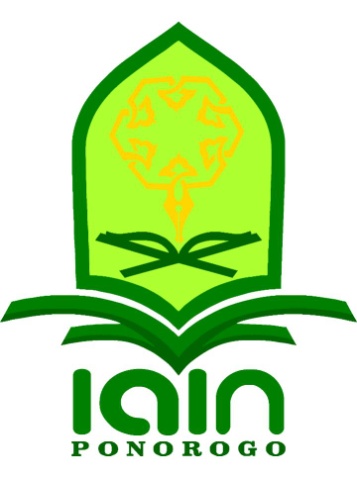 OLEHSRI RANI MASRUROHNIM:210617228JURUSAN PENDIDIKAN GURU MADRASAH IBTIDAIYAHFAKULTAS TARBIYAH DAN ILMU KEGURUANINSTITUT AGAMA ISLAM NEGERI (IAIN) PONOROGO 2021ABSTRAKMasruroh, Sri Rani. 2021. Konsep Akhlak dalam Kitab Taisirul Khalaq Karya Hafidz Hasan Al-Mas’udi dan Relevansinya dengan Pendidikan akhlak di Madrasah Ibtidaiyah. Skripsi Jurusan Pendidikan Guru Madrasyah Ibtidaiyah Fakultas Tarbiyah dan Ilmu Keguruan Institut Agama Islam Negeri (IAIN) Ponorogo. Pembimbing Anis Afifah, M.PdKata kunci: Akhlak, kitab Taisirul Kholaq, pendidikan di Madrasah Ibtidaiyah		Pendidikan akhlak merupakan prinsip dasar dan keutamaan sikap, serta watak yang harus dimiliki dan dijadikan kebiasaan oleh manusia, pendidikan akhlak sangat penting untuk diajarkan kepada anak usia dini, karena saat usia dini adalah waktu yang tepat untuk memberikan rangsangan yang positif kepada anak. Oleh sebab itu perlu adanya pendidikan akhlak untuk mewujutkan generasi yang berakhlak mulia. salah satu kitab yang menerangkan pendidikan akhlak adalah kitab Taisirul Kholaq karya Hafidz Hasan Al-Mas’udi		Penelitian ini bertujuan untuk: (1) Menjelaskan konsep akhlak dalam Kitab Taisurul Khalaq Karya Hafidz Hasan Al-Mas’udi, (2) Menjelaskan relevansinya konsep akhlak dalam kitab Taisirul Khalaq Karya Hafidz Hasan Al-Mas’udi dengan pendidikan akhlak di Madrasah Ibtidaiyah.		Penelitian ini dilakuhkan dengan menggunakan pendekatan kualitatif. Jenis penelitian ini adalah penelitian perpustakaan (library research). sumber data yang digunakan adalah data primer berupa  kitab Taisirul Kholaq karya Syeikh Hafidz Hasan Al-Mas’udi. Adapun data sekunder menggunakan data yang berkaitan masalah yang dikaji. Tehnik pegumpulan data cara editing, organizing, dan penemuan hasil penelitian. Tehnik analisis data dengan tehnik analisis isi (content analisys).		Hasil penelitian ini menunjukan bahwa konsep akhlak dalam kitab Taisirul Kholaq karya Hafidz Hasan Al-Mas’udi terdiri dari 31 bab, di antaranya yaitu: taqwa, tata krama seorang guru, tata krama seorang murid, adab pada orang tua, kerabat, tetangga, tata krama dalam pergaulan, kerukunan, persaudraan, tata krama menghadiri masjid, tata krama makan dan minum, tata krama tidur, tata krama di dalam masjid, kebersihan, kejujuran, amanah, menahan marah, kedermawanan, rendah hati, harga diri, keadilan, perasaan dendam dan hasud, menggunjing orang, adu domba, sombong, dzalim. Relevansi dengan pendidikan akhlak di Madrasah Ibtidaiyah  pada aspek akhlak terpuji (mahmudah) dan menghindari akhlak tercela (madzmumah) terdapat pada bab: kerukunan, persaudaraan, tata krama makan dan minum, adab menghadiri masjid, kejujuran, amanah, dermawan, rendah hati sombong dan marah.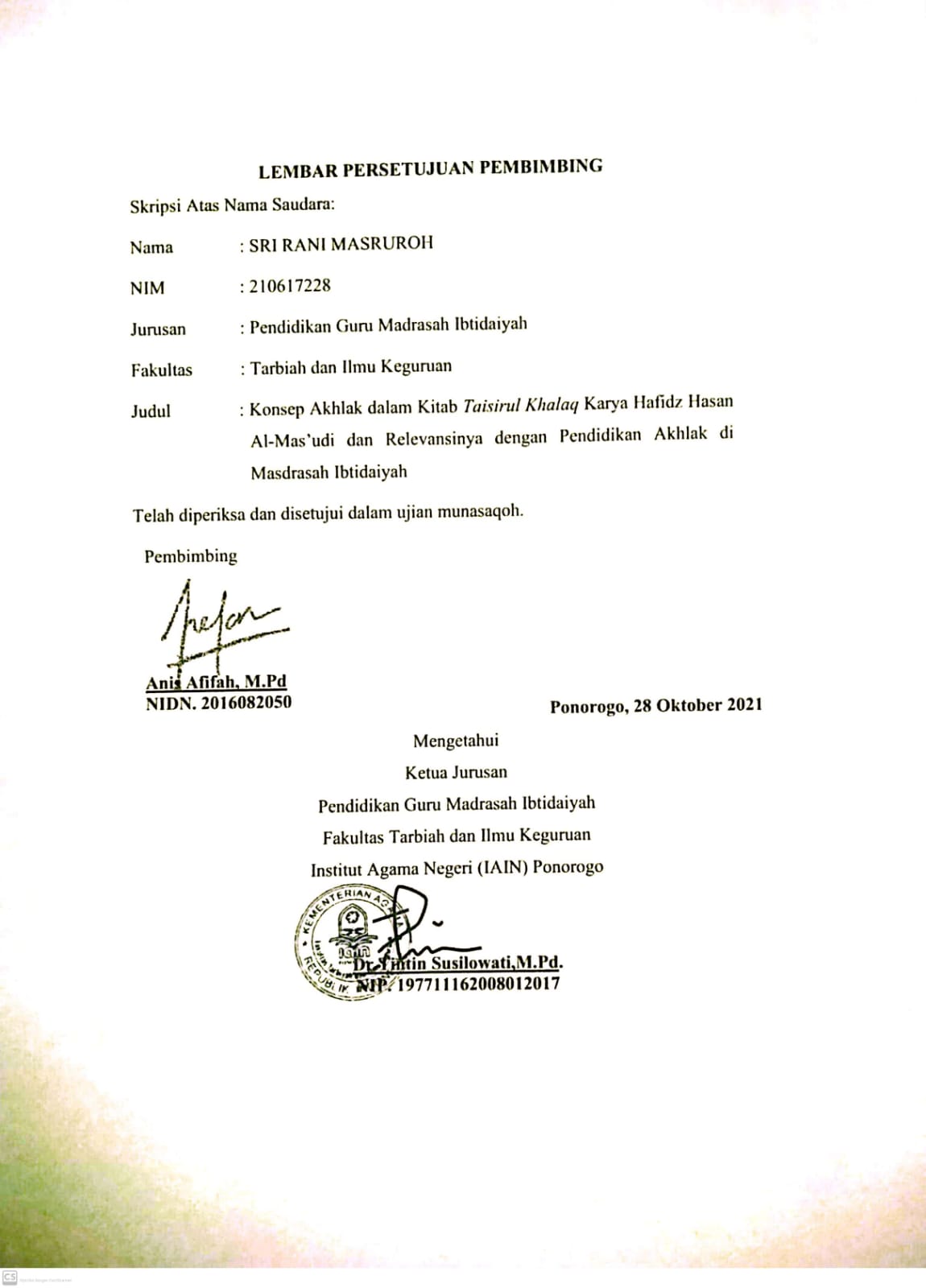 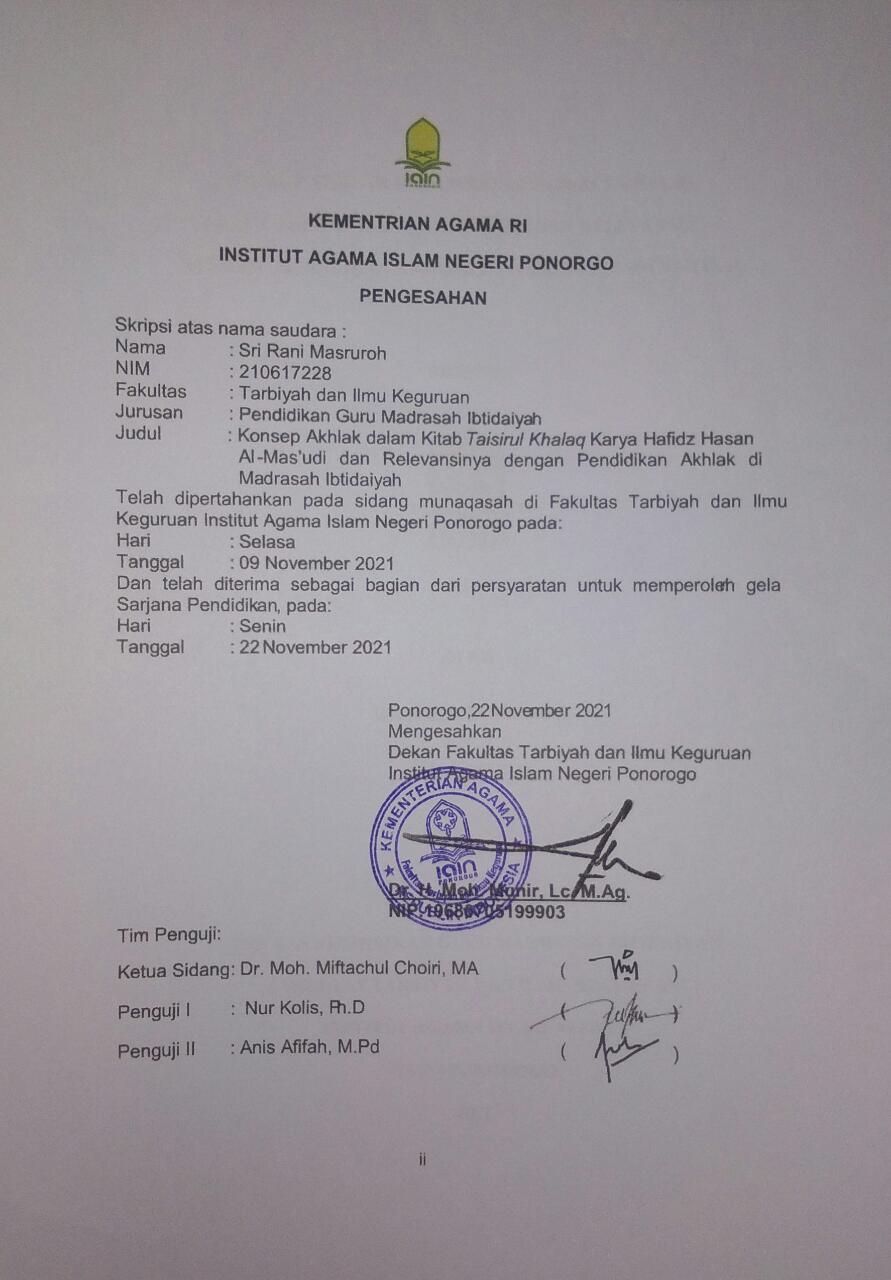 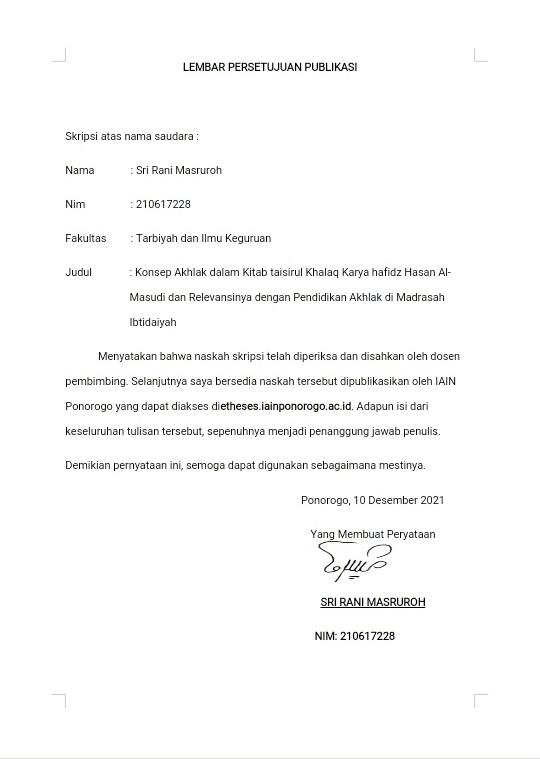 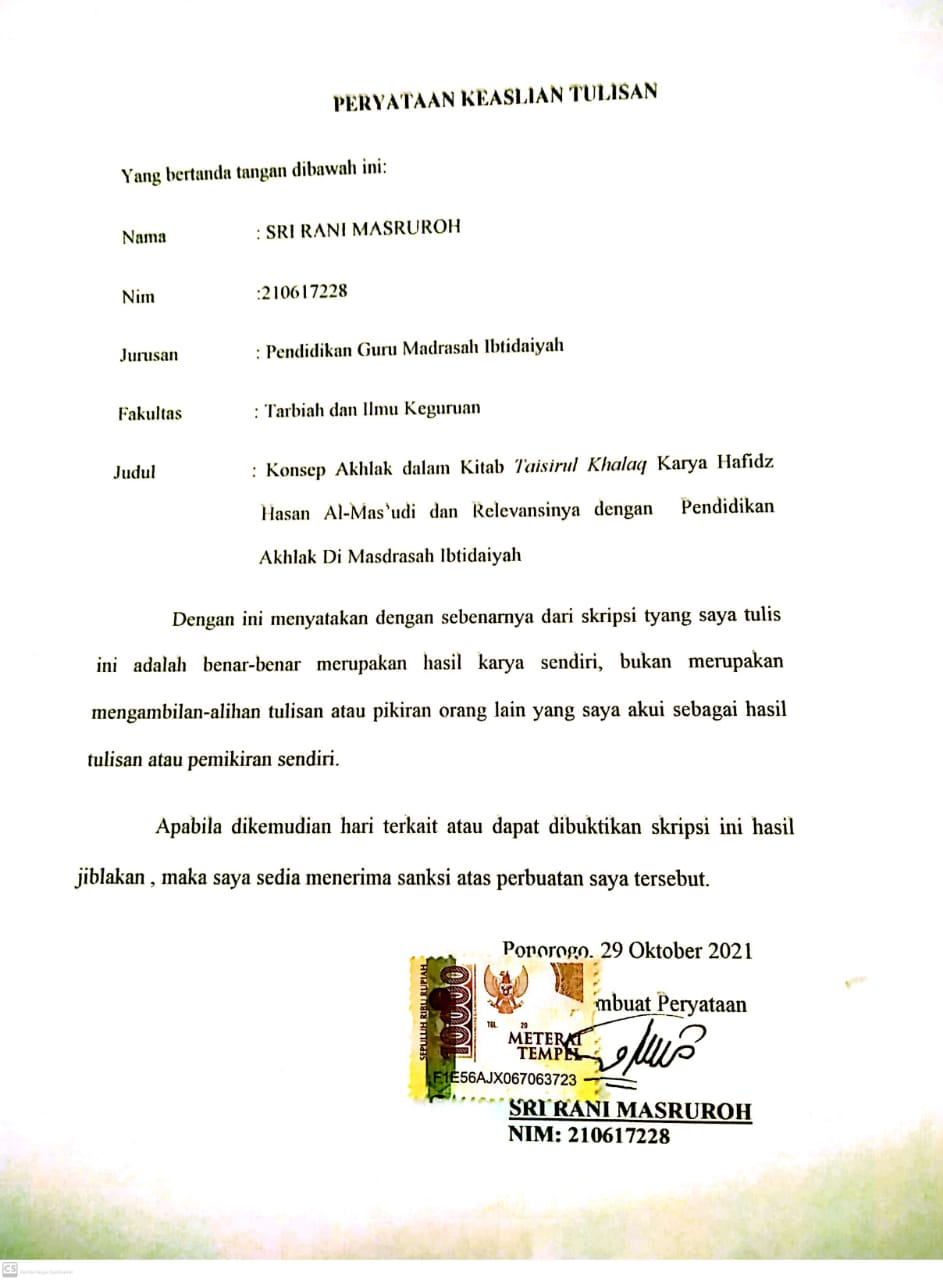 BAB IPENDAHULUANLatar Belakang MasalahBedasarkan perkembangan ilmu pendidikan dan teknologi saat ini, sangat diperlukan sebuah pendidikan yang sesuai dengan tuntutan perkembangnya zaman. Yang tidak lepas dengan mengutamakan dan mempertimbangkan aspek-aspek yang berpengaruh positif maupun negatif. Hal ini yang menjadikan pendidikan sebuah kebutuhan yang sangat mendasar bagi setiap manusia yang harus terpenuhi sacara baik dan benar. Pendidikan merupakan suatu hal yang yang terpenting dalam menjalani kehidupan, baik itu pendidikan formal maupun non formal. Selain itu pendidikan juga menjadi salah satu sarana atau upaya untuk meningkatkan kualitas suatu bangsa.Pendidikan pada dasarnya bukan hanya membentuk dan menciptakan manusia yang mempunyai pemikiran yang cerdas dan tinggi dalam hal kognitifnya saja, melainkan dengan mencetak akhlak atau moral yang baik dan luhur terhadap sesamanya. Terlebih pendidikan akhlak merupakan salah satu pondasi dalam konsep pendidikan agama islam. Oleh karena itu pendidikan tidak hanya membahas perihal bagaimana cara seseorang mentransfer ilmu pengetahuan kepada peserta didik, namun juga mentransfer akhlak yang sifatnya humanisme secara universal yang menjadikan harapan yang baik kepada peserta didik dengan berprilaku yang baik yang tercermin dalam dirinya sejak usia dini hingga dewasa kelak. Sehingga nantinya akan membentuk generasi yang berkarakter dan berakhlak mulia.Menurut Undang-Undang sistem Pendidikan Nasional  Republik Indonesia pendidikan akhlak yang terkandung dalam pendidikan agama dimaksudkan adalah untuk membentuk peserta didik menjadi manusia yang beriman dan bertakqwa kepada Tuhan Yang Maha Esa dan berakhlak mulia.Bedasarkan realita yang ada, khususnya dalam dunia pendidikan, yang terjadi disekolah, peserta didik yang notabenya sedang mencari ilmu pengetahuan tetapi meraka melakuhkan perbuatan-perbuatan yang tidak semestinya dilakuhkan oleh peserta didik tersebut. seperti halnya tawuran antar teman, berkata kotor, suka berbohong, sikap tidak sopan kepada yang lebih tua, dan lain lain. Hal ini menunjukan bahwa kurangnya sebuah pendidikan akhlak yang diterima oleh siswa. Tindakan yang lebih parahpun terjadi dilingkungan lembaga pendidikan yang notabenya terjadi pada anak-anak yang menduduki status pelajar. Mulai dari kasus-kasus kekerasan yang terjadi di lembaga pendidikan yaitu kasus kekerasan yang terjadi pada acara OSPEK (Orientasi pengenalan pelajar/ mahasiswa disekolah/ kampus), sampai tawuran antar pelajar yang marak terjadi, pergaulan bebas, merokok, melawan guru, pelecehan, dan lain-lain.Seperti  kasus aksi brutal di SD Bukit tinggi seorang siswa melakuhkan aksi brutal, karena di bully oleh teman-temanya, peristiwa itu bisa terjadi karena sifat pemarah dan cenderung agresif. Ditambah dengan situasi dan kondisi sekolah yang terkesan mengabaikan siswa-siswanya.Kenakalan siswa sekolah dasar juga terjadi di Sekolah Dasar (SD) di Kota Palangka Raya, Kalimantan Tengah didapati penyimpanan video porno di handphonenya. Kasus ini diketahui setelah pihak sekolah melaksanakan razia barang bawaan ratusan murid di sekolah tersebut. Kejadian ini menjadi sebuah fenomena yang membuat pendidikan di Indonesia semakin merosot. Hal ini merupakan salah satu akibat dari pendidikan yang kebanyakan ada pada masalah kognitifnya saja. secara global, bisa dikatakan bahwa timbulnya masalah yang melanda Indonesia adalah akibat dari merosotnya pendidikan akhlak atau pendidikan moral yang dimiliki manusia. Lebih tepatnya solusi yang diperlukan adalah dengan menerapkan pendidikan yang berlandaskan pendidikan moral atau akhlak.Berdasarkan kondisi yang terjadi, rendahnya akhlak yang dimiliki anak didik saat ini, maka pendidikan akhlak sangat penting diajarkan mulai sejak dini hingga masa mendatang guna untuk menumbuhkan akhlak yang diajarkan oleh Rosulullah, maka dalam kitab Taisirul khalaq karya Syekh Hafidz Hasan Al-Mas’udi menulis sebuah karya yang berisi tentang ringkasan ilmu akhlak untuk tingkat dasar. Syeikh Hafidz Hasan Al-Mas’udi berpendapat bahwa ilmu akhlak adalah kumpulan kaidah untuk mengetahui kebaikan hati, dan obyek pembahasan ilmu akhlak ialah tingkah laku baik atau buruknya. Adapun buah ilmu akhlak adalah kebaikan hati dan keberhasilan mencapai derajat mulia di akhirat. Dalam kitab itu berisi tentang konsep-konsep akhlak yang merupakan hasil dari sebuah pemikiran yang bertujuan untuk disyariatkan ke kalangan masyarakat luas dengan maksud sebagai bekal dalam kehidupan agar mampu mempunyai akhlak yang muliaMata pelajaran Akidah Akhlak di Madrasah Ibtidaiyah berisi pelajaran yang dapat mengarahkan kepada pencapaian kemampuan dasar peserta didik untuk dapat memahami rukun iman dengan sederhana serta pengamalan dan pembiasaan berakhlak Islami secara sederhana pula, untuk dapat dijadikan perilaku dalam kehidupan sehari-hari serta sebagai bekal untuk jenjang pendidikan berikutnya. Hal ini menandakan bahwa pendidikan akhlak merupakan pendidikan yang sangat penting bagi siswa. Dan untuk itulah peneliti tertarik mengambil judul “Konsep Akhlak dalam  Kitab Taisirul Khalaq Karya Hafidz Hasan Al-Mas’udi dan Relevansinya dengan Pendidikan Akhlak di Madrasah Ibtidaiyah”.Rumusan MasalahBagaimana konsep akhlak dalam Kitab Taisurul Khalaq Karya Hafidz Hasan Al-Mas’udi?Bagaimana relevansinya konsep akhlak dalam kitab Taisirul Khalaq Karya Hafidz Hasan Al-Mas’udi dengan  Pendidikan Akhlak di Madrasah Ibtidaiyah?Tujuan PenelitianMenjelaskan konsep akhlak dalam  kitab Taisurul Khalaq karya Hafidz Hasan Al-Mas’udi?Menjelaskan relevansinya konsep akhlak dalam kitab Taisirul Khalaq karya Hafidz Hasan Al-Mas’udi dengan pendidikan akhlak di Madrasah IbtidaiyahManfaat PenelitianAdapun manfaat dari penelitian ini adalah:Manfaat TeoritisPenelitian ini diharapkan dapat memberikan manfaat secara teoritis, berupa pengetahuan tentang nilai-nilai pendidikan akhlak dalam kitab Taisirul Khalaq karya Syekh Hafidz Hasan Al-Mas’udi. Manfaat PraktisBagi PenulisMenambah wawasan bagi penulis dalam mengetahui konsep pendidikan akhlak dalam kitab taisirul khalaq.Bagi lembaga PendidikanBagi lembaga pendidikan khususnya agar dapat memahami pentingnya konsep nilai pendidikan akhlak, sehingga menjadi manusia yang cerdas dan utuh dalam menyeimbangkan otak dan qolbu.Telaah Hasil Penelitian Terdahulu Sebagai telaah pustaka, penulis melihat pada beberapa hasil karya terdahulu yang relevan dengan kajian penelitian ini, adapun hasil karya tersebut adalah sebagai berikut: Pertama penelitian yang berjudul “Penerapan Metode Pembelajaran Kitab Taisirul Khalaq dalam Mencetak Akhlak Santri di Pondok Pesantren Tri Bakti At-Taqwa Rama Puja Raman Utara Lampung Timur” Penelitian ini disusun oleh Khoirun Nasuha NPM dari Program Studi Pendidikan Agama Islam Pasca Sarjana IAIT Kediri 2018.Rumusan masalah yang di ambil pada penelitian di atas adalah bagaimana nilai-nilai pendidikan akhlak karya Hafidz Hasan Al-Mas’udi, bagaiman relevansinya pemikiran Hafid Hasan Al-Mas’udi dengan pendidikan akhlak konteporer, jenis penelitian ini adalah kualitatif, hasil penelitian ini menunjukan bahwa nilai-nilai pendidikan akhlak dalam kitab Taisirul Kholaq mengajarkan sikap dan prilaku yang baik, seperti akhlak Nabi Muhammad SAW dan mampu menghargai pendapat orang lain, pemikiran Syeikh Hafidz Hasan Al-Mas’udi dengan akhlak konteporer sangat menarik, karena diharapkan dapat menghasilkan generasi muslim yang berkepribadian baik dan mulia. jadi konsep pengembangan ilmu pendidikan dan kehidupan sosial kemasyarakatan pendidikan akhlak konteporer dapat dilihat dari lembaga pendidikan. Karena tidak hanya mencantumkan aspek kongnitifnya tetapi juga aspek spiritual dan afektifnya.Persamaan telaah pustaka di atas dengan skripsi ini adalah sama-sama menggunakan kitab  kitab Taisirul Khalaq karya Syekh Hafidz Hasan Al-Mas’udi. Sedangkan perbedaanya adalah dalam penelitian terdahulu membahas penerapan metode pembelajaran kitab Taisirul Khalaq dalam mencetak akhlak santri di Pondok Pesantren, Sedangkan skripsi ini adalah konsep akhlak dalam  kitab Taisirul Khalaq karya Hafidz Hasan Al-Mas’udi dan relevansinya dengan pendidikan akhlak di Madrasah Ibtidaiyah.Kedua penelitian yang berjudul “Akhlak Pendidik dan Peserta Didik dalam Kitab Taisirul Khalaq Karya Syeikh Hafidz Hasan Al-Mas’ud’’ penelitian ini disusun oleh Rohmawati Dewi dari Program Studi Pendidikan Agama Islam fakultas Tarbiah dan Ilmu Keguruan Institut Agama Islam Negri Salatiga 2017.Rumusan masalah yang diambil dalam penelitian ini adalah bagaimana akhlak seorang pendidik dan peserta didik dalam kitab Taisirul Khalaq karya Hafidz Hasan Al-Mas’udi, bagaimana relevansi akhlak seorang pendidik dan peserta didik yang terkandung dalam kitab Taisirul Khalaq karya Hafidz Hasan Al-Mas’udi. Hasil penelitian menyimpulkan bahwa akhlak seorang pendidik meliputi: Bertakwa, memiliki sifat terpuji, tawadhu’, rendah hati, sabar, penuh kasih sayang, adil, selalu memberi nasehat, dan tidak boleh membebani siswa dengan sesuatu yang belum dimengerti Sedangkan akhlak seorang peserta didik meliputi: Selalu membersihkan hati dalam rangka taqorrub kepada Allah  SWT, menghiasi diri dengan sifat mulia. akhlak terhadap pendidik: harus senantiasa patuh dan tunduk agar mendapat Ridho dari-Nya. Dan akhlak terhadap saudara yaitu harus saling membantu dan tidak boleh mengejek teman yang belum bisa. Sedangkan relevansinya ialah sebagai rujukan dalam mengembangkan pemahaman ilmu akhlak dalam dunia pendidikan terutama dalam menghadapi masa kini yang penuh dengan tantangan.Persamaan telaah pustaka di atas dengan skripsi ini adalah sama-sama menggunakan kitab  kitab Taisirul Khalaq karya Syekh Hafidz Hasan Al-Mas’udi. Sedangkan perbedaanya penelitian ini membahas Akhlak pendidik dan peserta didik dalam kitab Taisirul Khalaq karya Syeikh Hafidz Hasan Al-Mas’udi, Sedangkan skripsi ini adalah konsep akhlak dalam  kitab Taisirul Khalaq karya Hafidz Hasan Al-Mas’udi dan relevansinya dengan pendidikan akhlak di Madrasah Ibtidaiyah.Ketiga peneltian yang berjudul “Kitab Taisirul Khalaq Sebagai Upaya Mengembangkan Moral Santri di Pondok Pesantren Putri Nur Khodijah III Denanyar Jombang”, disusun oleh Amalia Cholilah dari UIN Sunan Ampel Surabaya, 2017.Metode yang digunakan dalam penelitian ini yaitu pendekatan kuantitatif.  Populasi penelitian ini adalah suluruh santri kelas 1 tingkat MA/MAN berjumlah 49 Santri yang nantinya terbagi menjadi dua kelompok. Tehnik sampling yang digunakan terdapat dua macam, yaitu non probability sampling dengan tehnik jenuh, karena semua populasi diikutsertakan, ini berlaku pada kelompok eksperimen yang terdiri dari 8 orang santri kelas I MA, kelompok ini merupakan kelompok yang mendapatkan materi pada kitab Taisirul Khalaq. Tehnik sampling yang kedua ialah probability sampling dengan tehnik sampling random sampling (pengambilan sample diambil secara acak), ini berlaku pada kelompok control yang terdiri dari 8 santri kelas I MAN, kelompok ini merupakan kelompok yang tidak mendapatkan materi pada kitab Taisirul Khalaq. Data dikumpulkan dengan menggunakan data meliputi kitab Taisirul Khalaq dan data untuk pengembangan moral Santri yang keduanya menggunakan instrument beberapa angket. Metode anasilis data menggunakan uji komparatif pada dua sample yang dikorelasi untuk mengetahui adanya perbedaan pada dua kelompok penelitian. Ditemukan angka sebesar 10,597 dan ini menunjukan adanya perbedaan yang positif pada Santri yang mendapatkan materi pada kitab Taisirul Khalaq. Mengenai efektifitas terdapat angka sebesar 90,7% yang mana menunjukan bahwa afektifitas kitab Taisirul Khalaq pada pengembangan moral santri terbilang baik, selain itu, ditemukan pula perbedaan pada santri yang mendapatkan materi pada kitab Taisirul Kholaq dan tidak sebesar 22,3%.Persamaan telaah pustaka di atas dengan skripsi ini adalah sama-sama menggunakan kitab  kitab Taisirul Khalaq karya Syekh Hafidz Hasan Al-Mas’udi. Sedangkan perbedaanya, yang ketiga kitab Taisirul Khalaq sebagai upaya mengembangkan moral santri di pondok pesantren. Sedangkan skripsi ini adalah konsep akhlak dalam  kitab Taisirul Khalaq karya Hafidz Hasan Al-Mas’udi dan relevansinya dengan pendidikan akhlak di Madrasah Ibtidaiyah.Metode PenelitianPendekatan dan Jenis PenelitianPendekatan penelitian yang digunakan penulis adalah penelitian library research atau penelitian telaah pustaka. Penelitian telaah pustaka adalah telaah yang dilaksanakan untuk memecahkan suatu masalah yang pada dasarnya bertumpu pada penalaran kritis dan mendalam terhadap bahan-bahan pustaka yang relevan. Telaah pustaka semacam ini biasanya dilakuhkan dengan cara mengumpulkan data atau informasi dari berbagai sumber pustaka yang kemudian disajikan dengan cara atau untuk keperluan baru. Dalam hal ini bahan-bahan pustaka itu diperlukan sebagai sumber ide untuk menggali pemikiran atau gagasan baru, sebagai bahan dasar untuk melakukan deduksi dari pengetahuan yang telah ada, sehingga kerangka teori baru dapat dikembangkan atau sebagai dasar pemecahan masalah.Sumber pustaka untuk bahan kajian dapat berupa jurnal penelitian, disertasi, tesis, skripsi, laporan penelitian, buku teks, makalah, laporan seminar, diskusi ilmiah atau terbitan-terbitan resmi pemerintah atau lembaga-lembaga lain. Bahan-bahan pustaka harus dibahas secara kritis dan mendalam dalam rangka mendukung gagasan-gagasan dan atau proposisi untuk menghasilkan kesimpulan dan saran.Peneltian ini menggunakan pendekatan kualitatif yang bersifat induktif. Penelitian ini dimulai dari data atau fenomena yang ada silapangan yang kemudian memunculkan teori. Menurut pandangan Erliana Hasan “Pendekatan induktif dimulai dari fakta di lapangan, di analisis, dimuat pertanyaan kemudian dihubungkan dengan teori, dalil, hukum yang sesuai kemudian pernyataan hingga kesimpulan.” Hal ini menggambarkan bahwa pendekatan induktif merupakan pendekatan yang berangkat dari fakta yang terjadi di lapangan selanjutnya peneliti menganalisis fakta yang ditemukan,membuat pertanyaan dan dikaitkan dengan teori, dalil, hukum yang sesuai dan ditarik kesimpulan.Karena dalam penelitian ini dilakuhkan untuk mencari, menganalisis dari fakta-fakta hasil pemikiran ide-ide yang telah ditulis oleh para pemikir dan ahli yang berkenaan dengan penelitian ini. Maka dalam hal ini penulis malakuhkan penelitian tentang konsep pendidikan akhlak dalam kitab Taisirul Kholaq karya Hafidz Hasan Al-Mas’udi.Sumber DataSumber data dalam penelitian terdapat 2 macam, yaitu:Data PrimerSumber data primer yaitu memberikan data kepada pengumpulan data. Maka Sumber data primer yaitu hasil dari penelitian atau tulisan karya peneliti yang original. Sumber data primer mencangkup data pokok yang dijadian obyek kajian, yakni data yang menyangkut tentang pengkajian ini. Adapun sumber data dalam penelitian ini adalah kitab Taisirul Kholaq karya Syeikh Hafidz Hasan Al-Mas’udi yang sudah diberi makna bahasa jawa (pegon) atau makna pesantren.Data SekunderSumber data sekunder yaitu sumber data yang secara tidak langsung memberikan data pada pengumpulan data. Jadi sumber data sekunder diperoleh dari buku-buku yang ditulis oleh tokoh lain yang berkaitan dengan masalah dalam kajian ini, sumber data ini digunakan untuk menunjang penelaah data-data yang di himpun sebagai pembanding dari data primer. Dengan kata lain , data ini berkaitan dengan langkah analisis diantaranya adalah:Hafidz Hasan Al-Mas’udi, Akhlak Mulia, terj. Achmad Sunarto (Surabaya: Al-Miftah,2012)H,Nailah Huda, M.Pd.I, Mondok Sebagai Potret Islami, (Lirboyo Press: Santri salah Press,2018)Tehnik Pengumpulan Data Teknik pengumpulan data merupakan langkah yang paling utama dalam penelitian, karena tujuan utama dari penelitian adalah mendapatkan data. Tanpa mengetahui teknik pengumpulan data, maka peneliti tidak akan mendapatkan data yang memenuhi standar data yang ditetapkan. Data-data yang ada dalam kepustakaan yang diperoleh, dikumpulkan atau diperoleh dengan cara sebagai berikut:Editing yaitu memeriksa kembali terhadap semua data yang diperoleh terutama dari segi kelengkapan. Adapun langkah dalam editing sebagai berikut:Mengumpulkan semua data yang berkaitan dengan penelitianMeneliti data yang sudah terkumpul dengan membaca ulang.Membuang hal-hal yang tidak berhubungan dengan penelitian.Organizing yaitu menyusun data dan mensistematis data-data yang diperoleh dalam kerangka paparan data tentang materi. Adapun langkah-langkahnya sebagai berikut:Mengklarifikasikan data yang diperlukan.Melakuhkan pembacaan data sesuai yang dibutuhkan.Memilih-milih sesuai data yang dibutuhkan.Penemuan  hasil data yaitu melakuhkan analisis lanjutan terhadap hasil pengorganisasian data dengan menganalisis isi untuk melaksanakan kajian pustaka terhadap konsep akhlak dalam kitab Taisirul Kholak karya Syeikh Hafidz Hasan Al-Mas’udi. Sehingga diperoleh kesimpulan tentang apa yang telah di tulis di dalam penelitian.Tehnik Analisis DataTehnik analisis data yang digunakan adalah menggunakan metode analisis isi (Content Analysis). Metode ini diartikan sebagai analisis atau kajian isi. Lebih jelasnya yakni tehnik yang digunakan untuk menarik kesimpulan melalui usaha menemukan karakteristik pesan yang sampaikan secara obyektf dan sistematis. Analisis isi bersumber pada isi atau hasil karya yang digunakan. Dan dalam penelitian ini secara  langsung menganalisis isi terhadap makna yang terkandung dalam sumber primer, yaitu pada  kitab Taisirul Kholaq karya Hafidz Hasan Al-Mas’udi. Dalam konteks ini, tehnik analisis data yang digunakan dalam penelitian ini meliputi Redukdi data, penyajian data, dan menarik kesimpulan.Reduksi Data (Data Reduction)Mereduksi berarti, merangkum, memilah hal-hal yang pokok, dan memfokuskan pada hal-hal yang penting. Dan membuang hal-hal yang tidak perlu. Dengan demikian data yang telah di reduksi akan memberikan gambaran yang lebih jelas, dan mempermudah peneliti untuk melakuhkan pengumpulan data selanjutnya.Penyajian Data (data Display)Penyajian data adalah menyajikan sekumpulan informasi tersusun yang akan memudahkan untuk memahami apa yang terjadi serta merencanakan tindakan selanjutnya. Setelah penyajian data maka data dapat terorganisasikan sehingga akan semakin mudah dipahami. Penarikan Kesimpulan (Coclusion Verifying)Penerikan kesimpulan merupakan salah satu kegiatan dan konfigusi yang utuh. Memberikan kesimpulan merupakan langkah yang esensial dalam proses penelitian. Penarikan kesimpulan didasarkan atas pegorganisasian informasi yang yang diperoleh dalam analisis data, selanjutnya dilakuhkan penafsiran intlektual terhadap simpulan-simpulan yang diperoleh.Sistematika PembahasanSitematika pembahasan untuk memberikan kesan runtutnya pembahasan yang penulis jabarkan dalam penelitian ini terdiri dari 5 bab yang saling berkaitan antara bab dengan bab lainya. Adapun isinya sebagai berikut:Bab I adalah pendahuluan. Dalam bab ini diuraikan gambaran global tentang penulisan skripsi ini, di awali dengan latar belakang masalah yang berisi pemaparan penulis tentang persoalan saat ini dan kegelisahan akademik penulis yang mendesak untuk dicarikan solusinya. Dan dilanjutkan dengan pemaparan tujuan penelitian, manfaat penelitian, kajian pustaka, metode peneltian, dan sistematika pembahasan.Bab II adalah bab yang memaparkan landasan teori yang berusaha menjernihkan dan menunjukan bagaimana konsep-konsep yang penting dalam topik kajian yang dimaknai.Bab III adalah bab yang membahas tentang pemikiran tokoh, makna bab ini akan mengemukakan biografi, riwayat hidup, karya, dan mendeskripsikan tentang konsep akhlak dalam kitab Taisiru Khalaq.Bab IV adalah bab yang membahas tentang konsep akhlak dalam  kitab Taisirul Khalaq dan relevansinya dengan pendidikan akidah akhlak di Madrasah Ibtidaiyah.Bab V adalah bab berisi penutup dan kesimpulan serta saran.BAB IIKAJIAN PUSTAKAKonsep Pendidikan akhlakPendidikan AkhlakUndang-undang Dasar Negara Republik Indonesia tahun 1945 pasal 31 ayat (3) mengamanatkan bahwa pemerintah mengusahakan dan meyelenggarakan satu Sistem Pendidikan Nasional, yang meningkatkan keimanan dan ketakwaan serta akhlak mulia dalam rangka mencerdaskan kehiduan bangsa . atas dasar amanat tersebut telah diterbitkan Undang-Undan Nomor 20 Tahun 2003 Tentang Sistem Pendidikan Nasional.Istilah pendidikan bermula dari bahasa yunani yakni “paedagogy” yang memiliki arti seorang anak yang pulang pergi sekolah yang diantarkan oleh seorang pelayan. Sedangkan pelayan yang mengantarkan anak untuk pulang dan pergi disebut dengan “paedagogos”. kemudian dalam bahasa romawi pendidikan diistilahkan dengan educate yang berarti mengeluarkan sesuatu yang ada di dalamnya. Dalam bahasa inggris, pendidikan diistilahkan dengan to aducate yang berarti tindakan perbaikan moral dan melatih intelektual.Pendidikan menurut bahasa Indonesia disebutkan bahwa “Pendidikan adalah proses perubahan sikap dan tingkah laku seseorang atau kelompok orang dalam rangka mendewasakan manusia melalui usaha pengajaran , pelatihan, proses, cara dan perbuatan mendidik.Menurut Binti Maunah berpendapat bahwa pendidikan adalah usaha sadar yang dilakuhkan, melalui kegiatan bimbingan pengajaran, atau latihan, yang berlangsung disekolah dan diluar sekolah sepanjang hayat, untuk mempersiapkan peserta didik agar dapat memainkan peranan dalam berbagai lingkungan hidup secara tepat di masa yang akan mendatang.Dari beberapa pengertian diatas dapat disimpulkan bahwa pengertian pendidikan adalah suatu proses bimbingan secara sadar dan terencana untuk menuju proses perubahan sikap dan tingkah laku agar menjadi manusia yang berguna dimasa sekarang dan mendatang.Menurut istilah etimologi (bahasa) akhlak berasal dari bahasa arab yaitu اخلق  yang mengandung arti “budi pekerti, tingkah laku, perangai , tabiat”. Sedangkan secara termologi  (istilah), akhlak adalah suatu sifat yang melekat dalam jiwa dan menjadi kepribadian, dari situ memunculkan perilaku yang sopan, mudah, tanpa memerlukan pertimbangan.Menurut imam Al-Ghozali, lafadz khuluq dan khalqu adalah dua sifat yang dapat dipakai bersama, jika menggunkan kata khalqu maka yang dimaksud adalah bentuk lahir, sedangkan jika menggunakan kata khuluq maka yang di maksud adalah bentuk batin. Karena manusia tersusun dari jasad yang dapat di dasari adanya dengan kasat mata (basroh), dan dari ruh dan nafs yang dapat disadari adanya dengan penglihatan mata hati (basyirah). Imam Al-Ghozali juga mengungkapkan akhlak merupakan ungkapan tentang sesuatu keadaan yang tepat didalam jiwa, yang darinya muncul perbuatan-perbuatan dengan mudah dan gampang, tampa membutuhkan pemikiran dan penelitian. Apabila dari keadaan ini muncul perbuatan yang baik dan terpuji menurut akal dan syariat seperti sifat adil, jujur, bertanggung jawab dan lain sebagainya, maka keadaan itu dinamakan akhlak yang baik, dan jika yang muncul perbuatan-perbuatan yang berburuk seperti berbohong, tidak bisa mengemban amanah, durhaka terhadap orang tua dan lain sebagainya, maka keadaan yang demikian itu di sebut sifat buruk.Menurut Abuddin Nata, akhlak adalah perbuatan yang dilakuhkan secara mendalam tanpa pemikiran, namun perbuatan itu telah melekat dalam jiwa sehingga ketika melakuhkan perbuatan tidak lagi memerlukan pertimbangan dan memikiran ..Menurut Rosihin Anwar, akhlak adalah keadaan jiwa seseorang yang mendorong manusia untuk berbuat tanpa melalui pertimbangan dan pilihan terdahulu. Dan itu tumbuh dari dalam jiwa seseorang kemudian berbuah ke segenap anggota tubuh yang menggerakkan amal-amal serta menghasilkan sifat-sifat yang baik menjauhi segala yang perbuatan yang buruk dan tercela.Dari beberapa penjelasan di atas dapat ditarik kesimpulan bahwa akhlak adalah suatu perbuatan yang bersumber dari dorongan jiwa yang dapat dilakukan dengan sangat mudah tanpa berpikir, dengan niat bukan karena ingin mendapatkan pujian tapi semata-mata hanya karena Allah SWT.Jadi pendidikan akhlak adalah suatu usaha yang dilakuhkan dengan proses secara sadar dan terencana yang berupa bimbingan yang didalamya terkandung nilai-nilai budi pekerti yang mengarahkan kepada kemajuan diri yang lebih baik.Dasar Pendidikan Akhlak	Dasar-dasar pendidikan akhlak adalah Al-Qur’an  dan Al Hadis, al-Qur’an dapat dijadikan landasanyang paling utama dalam pendidikan akhlak, karena Al-Qur’an merupakan kitab yang dapat dijadikan petunjuk dari kegelapan menuju penerangan, sebagaimana yang dijelaskan dalam Q.S Al-Maidah: 16يَهْدِي بِهِ اللهُ مَنِ اتَّبَعَ رِضْوَانَهُ سُبُلَ السَّلاَمِ وَيُخرِجُهُمْ مِنَ الظُّلُمَاتِ اِلَى النُّوْرِ بِاِذْنِهِ وَيَهْدِيْهِمْ اِلَى صِرَاطٍ مُسْتَقِيْمَArtinya: “Dengan kitab itulah Allah SWT menunjukan orang-orang yang mengikutib keridhaan-Nya ke jalan keselamatan , dan (dengan kitab itu) Allah mengeluarkan orang-orang gelap gulita kepada cahaya yang terang menderangdengan seizing-Nya, dan menjukan mereka kejalan yang lurus”. (Q.S Al-Maidah : 16)	Hadis sebagai pedoman umat islam setelah Al-Qur’an karna didalamnya banyak menyangkut tentang pendidikan akhlak. Hal ini dapat diketahui melalui risalah Nabi Muhammad SAW oleh Allah di utus ke dunia untuk menyempurnakan akhlak umatnya dan untuk memperbaiki budi pekerti manusia. Oleh karena itu Nabi Muhammad memerintahkan kepada umatnya untuk mendidik anak-anaknya dengan akhlak yang mulia.	Maka hadis memiliki nilai yang tinggi setelaah Al-Qur’an. Oleh karena itu mengikuti jejak Rosullah SAW sangatlah besar pengaruhnya daalam mebentuk pribai dan watak, akhlak sebagai muslim sejati. Oleh sebab itu karena itu kita harus selalu mendasarkan pada Al-Qur’an dan Hadis sebagai sumber akhlak.Tujuan Pendidikan Akhlak 	Tujuan pendidikan akhlak yaitu agar setiap manusia berbudi pekerti yang baik, bertingkah laku yang baik, atau beradat istiadat yang baik sesuai dengan ajaran islam. Adapaun menurut Muhammad Athoiyyah Al-Abrasyi menjelaskan tujuan dari pendidikan akhlak dalam islam adalah membentuk orang-orang yang bermoral baik, keras kemauan, sopan berbicara, mulia dalam bertingkah laku, bersifat bijaksana, sopan, beradab,ikhlas, jujur.	Jadi tujuan sebenarnya dari pendidikan akhlak adalah menjadi manusia yang baik dan terbiasa melakuhkan hal baik. Dengan demikian dapat dikatakan bahwa tujuan pendidikan dan latihan dapat melahirkan tingkah laku sebagai suatu tabiat ialah agar perbuatan timbul dari akhlak baik tadi dirasakan sebagai suatu kenikmatan bagi pelakunya.Ruang Lingkup Akhlak MuliaSecara umum akhlak dalam islam terbagi menjadi dua, yaitu akhlak mulia (mahmudah) dan akhlak tercela (madzmumah). Akhlak mulia harus diterapkan dalam kehidupan seha-hari. Akan tetapi akhlak tercela harus di jauhi dan jangan sampai di praktekkan dalam kehidupan sehari-hari.Ruang lingkup akhlak islam terbagi menjadi dua bagian, yaitu akhlak terhadap sang kholiq (Allah SWT). Dan akhlak terhadap makhluk (ciptaan Allah). Akhlak terhadab makhluk masih dirinci lagi menjadi beberapa macam, seperti akhlak terhadap sesama manusia, akhlak terhadap makhluk hidup selain manusia (seperti tumbuhan dan binatang), serta akhlak terhadap benda mati.Akhlak kepada Allah SWTAkhlak kepada Allah adalah pengakuan dan kesadaran bahwa tiada Tuhan selain  Allah SWT. Dan memilki sifat-sifat terpuji. Bertasbih kepada-Nya. Memuji kepada-Nya, bertawakal kepada Allah SWT, tidak lupa bersyukur kepada-Nya , bersabar atas segala ujian dan cobaan yan diberikan Allah SWT.Akhlak mulia dalam ber-hablun MinannasHablun Minannas adalah berhubungan dengan antara manusia. Sebagai umat berguna, setiap orang harus menjalin hubungan baik antar sesamanya, setelah menjalin hubungan dengan Tuhanya. Dalam kenyataanya sering kita saksikan dua hubungan ini tidak padu, tekadang ada yang baik menjalin hubungan dengan Tuhanya, tatapi dalam menjalin hubungan dengan sesamanya kurang baik. ataupun sebaliknya. Akhlak terhadap diri sendiriUntuk membekali kaum muslim dengan akhlak mulia terutama terhadap diri sendiri, berbera bentuk akhlak mulia terhadap diri sendiri dalam berbagai aspeknya diantaranya adalah menjaga kesucian diri baik lahir maupun batin. Orang yang dapat memelihara dirinya dengan baik akan selalu berupaya yntuk berpenampilan sebaik-baiknya di hadapan Alah SWT, khususya, dan di hadapan manusia umumnya dengan memperhatikan bagaimana tingkah lakunya, penampilan fisiknya, dan bagaimana pakaiaan yang dipakainya. Pemeliharaan kesucian diri seseorang tidak hanya terbatas pada hal yang bersifat fisik (lahir) tetapi juga pemeliharaan yang bersifat nonfisik (batin). Beberapa hal yang perlu diperhatikan dalam hal memelihara nonfisik adalah membekali akal dengan berbagai ilmu yang mendukungnya untuk melakuhkan beberapa aktivitas dalam kehidupan sehari-harinya. Setelah penampilan fisinya baik dan akalnya sudah dibekali berbagai ilmu pengetahuan, maka berikutnya yang harus diperhatikan adalah bagaimana menghiasi jiwanya dengan berbagai tingkah laku yang mencerminkan akhlak mulia. disinilah seseorang dituntut untuk berakhlak mulia di hadapan Allah SWT dan Rosulnya, dihadapan orang tua, di tengah-tengah masyarakat, bahkan untuk dirinya sendiri.Akhlak dalam lingkungan keluargaSelain harus berakhlak mulia terhadap diri sendiri juga harus berakhlak mulia dengan lingkungan keluarganya. Pembinaan akhlak mulia dalam lingkungan keluarga meliputi hubungan seseorang dengan orang tuanya, termasuk dengan guru-gurunya, hubungan dengan orang yang lebih tua atau yang lebih muda, hubungan dengan teman sebayanya, serta dengan lawan jenisnya. Menjalin hubungan dengan orang tua atau gurunya memiliki kedudukan yang sangat istimewa dalam pembinaan akhlak mulia di lingkungan keluarga.Kedudukan dan Keistemewaan Akhlak dalam IslamDalam ajaran islam, akhlak menempati kedudukan yang istemewa dan sangat penting. Hal ini dapat dilihat dalam beberapa poin berikut:Rosulullah SAW menempatkan penyempurnaan akhlak yang mulia sebagai misi pokok Risalah islam.Akhlak amal yang paling berat timbanganya. Rasulullah SAW menjadikan baik buruknya akhlak seseorang sebagai ukuran kualitas imannya.Akhlak adalah tujuan akhir diturunkan islam .Sesungguhnya tujuan islam diturunkan adalah untuk menciptakan perilaku manusia yang terpuji, bukan sekedar untuk menjadi ahli ibadah yang tidak mengenal kehidupan sosial disekitarnya. Allah SWT memuji Rosulullah SAW karena berhasil menampilkan perilaku yang terpuji dalam membimbing umatnya. Selain tekun dalam menjalankan ibadah kepada-Nya.Manfaat Mempelajari Ilmu Akhlak Mustafa Zuhri mengatakan bahwa tujuan perbaikan akhlak itu untuk membersihkan hati dari kotoran-kotoran hawa nafsu dan amarah sehingga hati menjadi suci dan bersih. Hal ini memberi petunjuk bahwa ilmu akhlak berfungsi memberikan panduan kepada manusia agar mampu menilai dan menentukan suatu perbuatan untuk selanjutnya menetapkan bahwa perbuatan tersebut termasuk perbuatan yang buruk atau perbuatan yang baik.  Menurut Nata Ilmu Akhlak juga akan berguna secara efektif dalam upaya membersihkan diri manusia dari perbuatan dosa dan maksiat. Diketahui bahwa manusia memiliki jasmani dan rohani. Jasmani dibersihkan secara lahiriah melalui fikih, sedangkan rohani dibersihkan secara batiniah melalui akhlak.	Pendidikan  Akhlak di Madrasah IbtidaiyahPendidikan merupakan sistem dan cara meningkatkan kualitas hidup manusia dalam segala aspek kehidupan. Dalam pendidikan islam ada tiga istilah yang digunakan dalam mengartikan pendidikan itu sendiri, kata tersebut adalah at-tarbiyah, at-ta’lim, dan at-ta’dzib. At-Tarbiah mengandung arti memelihara, membesarkan dan mendidik yang dalamnya termasuk mengajar atau ‘allama. Dari pengertian ini maka tarbiah didefinisikan sebagai proses bimbingan terhadap potensi manusia (asmani, ruh, akal) secara maksimal agar dapat menjadi bekal untuk menghadapi kehidupan.Peraturan Menteri Agama RI (Pemenag) nomor 02 Tahun 2008, bahwa, akidah akhlak di Madrasah Ibtidaiyah merupakan salah satu mata pelajaran PAI yang mempelajari tentang rukun iman yang dikaitkan dengan pengenalan dan penghayatan terhadap asma’ul husna, serta menciptakan suasana keteladanan dan pembiasaan dalam mengamalkan akhlak terpuji dan adab i.slami melalui pemberian contoh-contoh perilaku dan pengamalanya dalam kehidupan sehari-hari. Secara subtensial mata pelajaran akidah akhlak memiliki kontribusi dalam memberikan motivasi kepada siswa untuk mempraktikan akhlak yang baik dan adab islam dalam kehidupan sehari-hari.Ditegaskan pula dalam Pemenag tersebut bahwa Al-Akhlak al-karimah ini sangat penting untuk dipraktikan dan dibiasakan sejak dini oleh siswa dalam kehidupan sehari-hari, terutama dalam rangka mengantisipasi dampak negative era globalisasi yang melanda bangsa dan Negara Indonesia.Mata pelajaran akidah akhlak di Madrasah Ibtidaiyah bertujuan untuk membekali siswa agar dapat:Menumbuh kembangkan akidah melalui pemberian: Pemupukan dan pengembangan pengetahuan, penghayatan, pengalaman, pembiasaan serta pengalaman siswa tentang akidah islam, sehingga menjadi manusia muslim yang terus berkembang keimanan dan ketakwaanya kepada Allah SWT.Mewujudkan manusia Indonesia yang berakhlak mulia dan menghindari akhlak tercela dalam kehidupan sehari-hari baik dalam kehidupan individu maupun sosialDengan demikian dapat disimpulkkan bahwa tujuan pembelajaran akidah akhlak adalah agar siswa memiliki pengertian baik buruknya suatu perbuatan, juga memiliki akidah yang benar dan mantap dan dapat mengamalkanya sesuai dengan ajaran syariat Islam dan dalam keseharianya selalu berakhlakul karimah. Struktur Kurikulum Akidah Akhlak pada Madrasah Ibtidaiyah Struktur kurikulum kurikulum merupakan pola serta susunan mata pelajaran yang harus ditempuh oleh peserta didik dalam kegiatan pembelajaran. Pada struktur kurikulum pendidikan Agama Islam pada Madrasah Ibtidaiyah meliputi: Al-Qur’an Hadis, Akidah Akhlaq, fikih, dan Sejarah Kebudayaan Islam serta tambahan pelajaran Bahasa Arab. Struktur kurikulum Madrasah Ibtidaiyah yang disajikan yaitu: pembelajran pada kelas I s.d III dilaksanakan melalui tematik, sedangkan pada kelas IV s.d VI dilaksanakan melalui pendekatan mata pelajaran. kegiatan kurikuler untuk mengembangkan kompetensi yang disesuai dengan ciri khas dan potensi daerah, yang ditentukan oleh satuan pendidikan (Madrasah), dengan tujuan memberikan kesempatan peserta didik untuk mengembangkan diri sesuai dengan kebutuhan , bakat, minat, dan kodisi satuan pendidikan (Madrasah).Ruang Lingkup Akidah AkhlakPembelajaran akidah akhlak di Madrasah Ibtidaiyah berisi bahan pelajaran yang dapat mengarahkan pada pencapaian kemampuan dasar siswa untuk dapat memahami rukun iman secara sederhana serta pengamatan dan pembiasaan berakhlak islami untuk dapat dijadikan landasan perilaku dalam kehidupan sehari-hari.Ruang lingkup mata pelajaran akidah akhlak di Madrasah Ibtidaiyah meliputi:Aspek AkidahDalam pembelajaran atau pendidikan akidah akhlak maka perlu diperhatikan aspek-aspek akidah, yakni:Kalimat thayibah sebagai materi pembiasaan, meliputi: laa ilaaha illallah, basmalah, alhamulillaah, Allahu Akbar, taawudz, masyallaah, assalmu’alaikum, salawat, tarji’, laa haulaa walaa quwwata illaabillah, dan istigfar.Al-asma’ al-husna sebagai materi pembiasaan, meliputi: al-Ahad, al-kholiq, ar-Rohmaan, ar-Rohiim, as-Sami’, ar-Rozzaaq, al-Mughnii, al- Hamiid, as-Syakuur, al-Qudduus, as-Shamad, al-Muhaimin, al-Azhiim, al-Kariim, al-Kabiir, al-Malik, al-Bhathiin, al-Walii, al-Mujiib, al –Wahhaab, al-‘alim, az-Zhaahir, ar-Rosyiid, al-Haadi, as-Salaam, al-Mu’min, al-Latiif, al-Baaqi, al-Bashiir, al-Muhyi, al-Mumiit, al-Qowii, al-Hakiim, al-Jabbaar, al-Mushawwir, al-Qodiir, al-Qhafuur, al-Afuww, ash-Shabuur, dan al-Haliim.Iman kepada Allah dengan pembuktian sederhana melalui kalimat Thayyibah, al-asma’ dan pengenalan terhadap shalat lima waktu sebagai manifestasi iman kepada Allah.Meyakini rukun iman (iman kepada Allah, malaikat, kitab, Rosul dan hari akhir serta Qada dan Qodar Allah)Aspek Akhlak Meliputi:Pembiasaan akhlak karimah (mulia) secara berurutan disajikan pada tiap semester dan jenjang kelas, yaitu: disiplin,hidup bersih, ramah, sopan santun, syukur nikmat, hidup sederhana, rendah hati, jujur, rajin, percya diri, kasih sayang, taat, rukun, tolong menolong, hormat dan patuh, berkata benar, amanah, tabligh, fathonah, tanggung jawab, adil, bijaksana, teguh pendirian, dermawan, optimis, qona’ah, dan tawakal.Menghindari akhlak tercela secara berurutan disajikan pada tiap semester dan jenjang kelas, yaitu hidup kotor, berbicara kasar, bohong, sombong, malas, durhaka, khianat, iri, dengki, membangkang, munafik, hasud, kikir, serakah, pesimis, putus asa, marah, fasik, dan murtad.Aspek adab islami, meliputi:Adab terhadap diri sendiri, yaitu: adab mandi, tidur, buang air besar/kecil, berbicara, meludah, berpakaian, makan, minum, bersin belajar, dan bermain.Adab terhadap Allah SWT, yaitu: adab di Masjid, mengaji, dan beribadah.Adab terhadap sesama, yaitu: kepada orang tua, saudara, guru, teman, dan tetanggaAdab terhadap lingkungan, yaitu: kepada binatang dan tumbuhan, di tempat umum, dan dijalan.Aspek kisah teladan, meliputi: kisah Nabi Ibrahim mencari Tuhan, Nabi Sulaiman dengan tentara semut, masa kecil Nabi Muhammad SAW, masa remaja Nabi Muhammad, Nabi Ismail, Kan’an, kelicikan saudara-saudara Nabi Sulaiman dan umatnya, Ashabul Kahfi, Nabi Yusuf dan Nabi Ayub, materi kisah-kisah teladan ini disajikan sebagai penguat terhadap isi materi, yaitu akidah dan akhlak, sehingga tidak ditampilkan dalam standar kopetensi, tetapi disampaikan dalam kompetensi dasar dan indikator.BAB IIIKITAB TAISIRUL KHALAQ KARYA SYEIKH HAFIDZ HASAN AL-MAS’UDIBiografi Syeikh Hafidz Hasan Al-Mas’udiAl-Mas’udi dikenal sebagai sejarawan dan ahli biografi arab. Nama lengkap beliau adalah syeikh Abu Husien Ibnu Ali Al-Mas’udi. Setelah menyelesaikan pendidikan dasarnya, Syeikh Al-Mas’udi Tertarik untuk mempelajari sejarah dan adat istiadat di masyarakat suatu tempat. Hal inilah yang mendorongnya untuk mengembara dari suatu negri ke negri yang lain, di mulai dari Persia, damaskus, mesir, dan berakhir di suriah. Syeikh Al-Mas’udi dilahirkan pada tahun 283 H atau 892 M di kota Baghdad. Syeikh Al-Mas’udi dilaporka meninggal dunia di fustas (mesir) pada tahun 345 H atau 956 M. beliau termasuk keturunan Arab yaitu keturunan dari Abdullah bin Mas’ud seorang sahabat Nabi Muhammad SAW.Herodotus dari arab, begitulah para orientalis barat menjuluki Abu Al-Husain Ali Ibnu Al-Husain Al-Mas’udi sebagai sejarawan dan penjajah muslim tersohor pada abad X M. Sejarah mencatat prestasi dan dedikasinya bagi pengembangan ilmu sejarah modern dengan tinta emas. Syeikh Al-Mas’udi merupakan seorang sejarawan muslim pertama yang merelevansikan sejarah dan biografi ilmiah lewat sebuah karya adiknya berjudul muruj adh-Dhahab wa ma’adin Al-Jawahir (padang rumput emas dan tambang permata). Karya besarnya itu merupakan bagian dari sejarah dunia. Dalam sepanjang hidupnya Syeikh Hafidz Hasan Al-Mas’udi banyak menghasilkan karya-karya dalam bentuk tulisan diantaranya:Zakha’ir al-ulum wa maa kana fi sa’ri an duhur, berisi tentang khazanah ilmu pada setiap kurun.Al-istizhar Lima Marra fi Salif al-a’mar, berisi tentang peristiwa-peristiwa masa lalu, buku ini dan buku di atas telah diterbitkan kembali di najaf pada tahun 1955.Tarikh al-akhbar al-umam min al-arab wa a’ajam, berisi tentang sejarah bangsa arab dan Persia.Akhbar az-zaman wa man abadahu al-Hidsan min al-umam al-madiyan wa al-Ajyal al-Haliyah wa al-Mamalik al-Dasirah, berisi tentang sejarah umat manusia masa lampau dan bangsa-bangsa sekarang serta kerajaan-kerajaan meraka. Namun  buku yang terdiri dari 30 jilid ini tidak sampai ke tangan generasi sekarang.Al-ausat, berisi kronologi sejarah umum.Muruj az-zahab wa ma’adin al-jawahir (padang rumput emas dan tambang mat permata) disusun tahun 947 M. kitab ini terdiri atas dua bagian besar.bertama, berisi sejarah penciptaan alam dan manusia, sifat-sifat bumi, laut peristiawa-peristiwa luar biasa, riwayat Nabi-Nabi, sejarah bangsa-bangsa kuno dengan agama dan aliranya, serta adat istiadat dan tradisi. Syeikh Al-Mas’udi banyak mengutip karya dari sejarawan sebelumya. Kedua, birisi tentang sejarah slam  mulai akhir masa Al-Khulafa Ur-Rosyidin (empat khlifah besar) sampai masa masa awal pemerintahan Khalifah Al-Mu’ti dari bani Abbasiyah, kehidypan para budak laki-laki dan wanita, mawali (orang asing, terutama persia), kehidupan masyarakat umum, pembangunan (seperti istana) serta segala perlengkapanya, kebiasaan para pembesar, dan adat istiadat serta tradisi negeri-negeri yang dikunjungnya.`At-Tanbih wa al-Israf (indikasi dan revisi) di tulis pada tahun 956. Kitab yang merupakan ringkasan dan memuat beberapa revisi dan tulisanya yang lain, sekaligus memuat pandangan filsafat-filsafatnya tentang alam  dan sejarah. Beliau memaparkan pemikiranya tentang evolusi alam, yaitu dari mineral, tanaman, hewan, sampai manusia. Sebagai contoh terjadinya evolusi itu, beliau berpendapat bahwa jerapah adalah hidarida dari unta dan macam tutul (phanter). Pendapat ini berbeda dengan pendapat ilmuan muslim lainya, yaitu Al Jahiz dan Abu Yahya Al-Quzwini, yang menyatakan bahwa jerapah adalah hidriba dari unta bentina liar dan hiena jantan. Kitab ini telah diedit oleh M.J De Goeje (Leiden, 1894) dan telah diterjemahkan kedalam bahasa perancis oleh Carra de Vaux (paris,1897).Al-Qodaya wa at-Tajarib, birisi tentang fenomena dan pengalaman.Mazahir al-Akbar wa Tara’if al-asar, berisi tentang fenomena dan peninggalan sejarah.As-safwah fi al-Imamah, berisi tentang kepemimpinan.Kitab Taisirul Khalaq	Kitab Taisirul Khalaq merupakan kitab yang ringkas dari berbagai ilmu akhlak. kitab ini disusun untuk mendalami ilmu agama. Kitab Taisirul Khalaq adalah karya dari seorang guru senior di Pondok  Pesantren Darul Ulum, Al-Azhar Mesir, beliau bernama Syeikh Hafidz Hasan Al-Mas’udi. Kitab ini berisi tentang ringkasan ilmu akhlak untuk para pelajar khususnya pelajar tingkat dasar. Syeikh Hafidz Hasan Al-Mas’udi berpendapat bahwa ilmu akhlak ilmu yang membahas kebaikan hati dan seluruh indra seseorang. Motivasinya adalah untuk menjalankan segala moral yang baik dan menjahui segala perbuatan yang buruk. Dan hasilnya adalah perbaikan hati dan seluruh indra manusia di dunia dan mendapat tingkat tertinggi diakhirat.	Kitab Taisirul Khalaq Karya Syeih Hafidz Hasan Al-Mas’udi memiliki sistematika yang sama dengan kitab-kitab yang lain. Yang pertama adalah judul kitab kemudian nama pengarang kitab Taisirul Khalaq. Di halaman selanjutnya tentang latar belakang penulisan kitab Taisirul Khalaq dengan bahasa yang dasar yang mudah dipahami oleh pelajar. Penulisanya diawali dengan Basmallah dan di akhiri dengan Hamdalah. Selanjutnya  alasan menulis kitab Taisirul Khalaq. Dilanjutkan tentang materi kitab Taisirul Khalaq yang menjelaskan tentang akhlak terpuji (mahmudah) akhlak tercela (madzmumah).	Adapun Isi dari kitab Taisirul Khalaq sendiri adalah mengenai seluk beluk penjelasan tentang akhlak yang meliputi akhlak terpuji (mahmudah) dan akhlak tercela (madzmumah) yang terdiri dari 31 bab, diantaranya adalah: (1) Takwa kepada Allah SWT, (2) Tata krama seorang guru, (3) Tata krama seorang murid, (4) Hak dan kewajiban kepada orang tua, (5) Hak dan kewajiban kepada kerabat, (6) Hak dan kewajiban terhadap tetangga, (7) Tata krama dalam pergaulan, (8) Kerukunan, (9) Persaudaraan, (10) Tata krama menghadiri masjid, (11) Adab ketika makan, (12) Adap ketika minum, (13) Tata krama ketika tidur, (14) Tata krama di dalam masjid, (15) Kebersihan, (16) Kejujuran dan kedustaan, (17) Amanah, (18) Menjaga diri dari prilaku yang tidak baik, (19) Bermoral yang baik, (20) Menahan marah, (21) Kedermawanan, (22) Rendah hati, (23) Harga diri, (24) Perasaan dendam, (25) Perasaan hasud, (26) Menggunjing orang, (27) Adu domba, (28) Sombong, (29) Tertipu oleh keraguan terhadap sesuatu, (30) Dzalim, (31) Keadilan.	Isi kitab Taisirul Khalaq menjelaskan tentang akhlak terpuji dapat diklafikasikan menjadi 4 bagian, pertama, akhlak kepada Allah SWT. Yang memuat tentang takwa, yang kedua, akhlak kepada keluarga dan lingkungan (masyarakat) yang memuat tentang akhlak kepada kedua orang tua, hak dan kewajiban terhadap sanak saudara, dan hak kewajiban terhadap tetangga, adap dalam pergaulan, kerukunan, persaudaraan, dan yang ketiga, akhlak yang berhubungan dengan diri sendiri yang memuat tentang kebersihan, kejujuran, amanah, al-iffah, al-muru’ah, sabar, kedermawanan, tawadu’ dan adil.BAB IVKONSEP AKHLAK DALAM KITAB TAISIRUL KHALAQ KARYA SYEIKH HAFIDZ HASAN AL-MAS’UDI DAN RELEVANSINYA DENGAN PENDIDIKAN AKHLAK DI MADRASAH IBTIDAIYAHKonsep Akhlak dalam Kitab Tasirul Khalaq Karya Syeikh Hafidz Hasan Al-Mas’udiAspek Akhlak Allah SwtTakwaTakwa ialah menuruti segala perintah-Nya dan menjahui larangan-Nya secara tersembunyi dan terang-terangan, maka tidak sempurna takwa kecuali dengan mengosongkan semua keburukan dan menghiasi dengan kebikan-kebaikan. Materi takwa dalam kitab ini dijelaskan relative sederhana karena diperuntutkan bagi orang pemula dalam mempelajari agama dan kitab ini mudah dipahami oleh anak-anak tingkat pendidikan Madrasah Ibtidaiyah karena dari segi pembahasanya yang tidak terlalu rumit untuk dipahami. Syeikh Hafidz Hasan Al-Masudi menjelaskan dalam kitab Taisirul Kholaq takwa ialah:اَلتَّقْوَي هِيَ اِمْتِثَالُ اَوَامِرِاللهِ عَزَّوَجَلَّ وَاجْتِنَابُ نَوَاهِيْهِ سِرًا وَعَلاَنِيَهْ Artinya: Takwa adalah menjalankan semua perintah Allah SWT, dan menjahui larangan-Nya yang rahasia  yang terang.Dalam terjemahan kitab Taisirul Khalaq dijelaskn bahwa akhlak kepada Allah  dilaksankan dengan cara bertakwa kepada Allah SWT. Dalam kitab tersebut dijelaskan bahwa  "takwa" maknanya adalah  menjalankan semua perintah Allah dan menjahui segala larangan-Nya yang rahasia maupun yang terang. Seseorang dikatakan takwa jika ia meninggalkan segala bentuk dosa dan melakuhkan segala perbuatan yang baik. Adapaun strategi bertakwa antara lain:Seseorang hendaknya mengerti bahwa dirinya adalah seorang hamba yang hina dan ia mengakui bahwa Allah Lah yang memberikan kekuatan kepada kita, dan mengakui bahwa Allah yang Maha mulia dan agung.Selalu mengingat kebaikan Allah dalam setiap kondisi.Selalu bersyukur kepada Allah dan selalu menerima apa saja yang Allah berikan kepada kita.Seseorang hendaknya menyakini adanya kematian yang menunggu kita.Saling tolong menolong terhadap sesama.Jadi takwa merupakan salah satu ajaran Allah yang senantiasa dilaksanakan oleh umat manusia. Dan ketakwaan seseorang agar sempurna senantiasa menghiasi dirinya dengan sifat-sifat terpuji dan membersihkan dirinya dari sifat-sifat tercela baik itu yang berhubungan dengan Allah SWT, ataupun yang berhubungan dengan sesama manusia. Dengan bekal takwa manusia akan terhindar dai sifat buruk dan tercela serta akan selalu berada pada jalan allah SWT yang pada akhirnya akan memperoleh kebahagian didunia dan diakhirat.Aspek Akhlak kepada Keluarga dan Lingkungan MasyarakatHubungan Anak dengan Orang TuaSeorang ibu telah mengandung dan melahirkan dalam kondisi susah payah, sedangkan bapak mencurahkan kemampuanya pada sesuatu yang kembali pada anak untuk pemeliharaan tubuh dan ruhnya. Dalam kitab Taisirul Kholaq karya Syaikh Hafidz Hasan Al-Mas’udi menjalaskan orang tua adalah:الوَالِدَانِ هُمَا السَّبَبُ فِي وُجُوْدِ الاِنْسَانِ لَوْلَا عَنَاؤُهُمَا مَااسْتَرَاحَ وَلَوْلاَ سَقَاؤُهُمَا         Artinya: Ibu bapak adalah penyebab kelahiran seorang. Jika tidak karena perjuangan keduanya, maka seorang anak tidak akan tumbuh dengan baik. dan jika tidak karena minuman dari keduanya, maka seorang anak tidak akan merasa nikmat.Adapaun tata krama yang harus dilakuhkan terhadap ke-dua orang tua, diantaranya:Hendaknya seorang anak tidak menentang perintah ibu bapaknya, kecuali diperintahkan untuk maksiat.Ketika ia duduk di hadapan kedua orang tuanya sambil menundukan kepala.Hendaknya seorang anak tidak menyakiti ibu bapaknya, walaupun  dengan  ucapan yang remeh.Tidak boleh membentak atau berkata kasar terhadap orang tua.Hendaknya ia tidak berjalan mendahului orang tuanya.Hendaknya selalu mengajak kedua orang tua untuk melakuhkan kebaikan, dan meninggalkan berbuatan yang buruk, agar kedua orang tuanya terhindar dari siksaan api neraka.Khusunya bagi sang ibu seorang anak harus lebih berbakti kepadanya karna nabi bersabda yang artinya:“berbaktilah kepada seorang ibu dua kali lebih besar dari berbakti kepada ayah”Jadi nilai pendidikan akhlak yang dapat diambil dari bahasan akhlak kepada  orang tua adalah seoarang anak harus mengingat jasa baik kedua orang tuanya, agar seorang anak dapat berterima kasih kepada mereka atas jasanya. Orang tua adalah orang yang  menyebabkan adanya anak, kewajiban orang tua adalah menanggung semua yang dilakuhkan oleh anak. Adapun pengorbanan orang tua di mulai dari seorang ibu yang yang mengandung selama Sembilan bulan. Sedangkan ayah yang menanggung atas kehidupan seorang anak terutama dalam masalah pendidikan. Al-Qura’an memerintahkan kepada umat manusia untuk senantiasa berbakti kepada orang tua dan berbuat baik kepada mereka. Seperti yang terkandung dalam surat An-Nisa’ ayat 36; " Sembahlah Allah dan janganlah kamu mempersekutukan-Nya dengan sesuatupun. Dan berbuat baiklah kepada dua orang ibu-bapak, karib-kerabat, anak-anak yatim,orang-orang miskin, tetangga yang dekat dan tetangga yang jauh,dan teman sejawat, ibnu sabil dan hamba sahayamu. Sesungguhnya Allah tidak menyukai orang-orang yang sombong dan membangga-banggakan diri".Ayat tersebut menjelaskan bahwa Allah mengatur kewajiban terhadap sesama manusia , serta Allah memerintahkan agar berbuat baik kepada ibu-bapak. Karena berbuat baik kepada ibu bapak adalah suatu kewajiban yang harus dipenuhi oleh setiap manusia. Jika seseorang telah menunaikan kewajiban terhadap orang tuanya dengan ikhlas dan setia,maka ia dapat mewujutkan keluarga yang bahagia dan damai.Jadi berbuat baik terhadap orang tua itu bersifat wajib. Barbuat baik kepada orang tua mencakup semua aspek, baik perkataan maupun tingkah laku. Dan menaati segala perintah dalam hal kebaikan. Akhlak pada guruGuru adalah panutan murid untuk menyempurnakan ilmu dan ma’rifatnya.اَلْعِلْمُ دَلِيْلُ التّلْمِيّْذِ اِلَي مَا يَكُوْنُ بِهِ كَمَالَهُ مِنَ الْعُلُوْمِ وَاالْمَعَارِفِArtinya: Guru adalah memberi petunjuk bagi seorang murid tentang berbagai ilmu pengetahuan.Hendaknya seorang guru memiiki sifat : Bertakwa, rendah hati, dan ramah tamah, bersifat sabar, dan memiliki sifat asih dan lemah lembut kepada muridnya. Dan seorang guru hendaknya selalu menasehati dan mendidik muridnya dengan baik, tidak membebani meraka dengan sesuatu yang mereka belum mengerti.Jadi guru  hendaknya, mempunyai semua sifat yang terpuji. Contohnya, rohani atau jiwa seorang murid sangat lemah jika dibandingkan jiwa seorang guru. Karna jika guru mempunyai segala sifat yang mulia, maka sang muridpun akan menirunya pula.Adap muridلِلْمُتَغَلِّمِ اَدَابٌ فِي نَفْسِهِ وَاَدَابٌ مَعَ اُسْتَاِّ5ِ وَادَابٌ مَعَ اِخْوَانِهِ                     Artinya: Seorang murid harus bertata karma dirinya dan juga kepada gurunya dan saudara-saudaranya.Dalam kitabTtaisirul Khalaq di sebutkan tata krama terhadap dirinya diantaranya adalah:Hendaknya tidak sombong.Hendaknya bersikap rendah hati.Hendaknya bersikap jujur, agar dicintai dan di percaya.Hendaknya rendah hati ketika berjalan dan tidak memandang segala yang diharamkan.Hendaknya bersikap jujur dalam pengetahuanya dan tidak menjawab apa yang tidak diketahui.Adapun tata krama terhadap gurunya, di antaranya adalah:Hendaknya ia menyakini kebaikan gurunyaHendaknya bersikap tunduk ketika dihadapan guru.Ketika duduk hendaknya ia bertata krama dan mendengar baik baik ketika gurunya mengajar.Tidak bergurau ketika guru menjelaskan pelajaran.Tidak membandingkan kebaikan guru dengan sesama guru yang lain.Murid tidak malu bertanya tentang apa yang belum ia ketahui.Adapun cara bertata krama dengan saudara-saudaranya, di antaranya:Hendaknya ia menghormati saudara-saudaranya dan tidak menghina seorangpun dari mereka.Tidak bersikap sombong.Hendaknya ia tidak meremehkan saudaranya yang belum mengerti.Hendaknya ia tidak bergembira ketika melihat saudaranya susah.Hubungan SaudaraSaudara adalah mereka yang memiliki hubungan kasih sayang (kerabat), Allah SWT memerintahkan menyambung persaudaraan dan mencegah memutuskanya. Dalam hubungan saudara semua dianggap keluarga selama masih ada nasab keturunan dan jagalah dengan baik hubungan antara keduanya. Allah memerintahkan kepada kita untuk memelihara tali persaudaraan dan melarang untuk memutus tali persaudaraan. Dalam terjemahan kitab Taisirul Kholaq Syeikh Hafidz Hasan Al-Mas’udi menjelaskan bahwa yang di maksud saudara adalah yang masih dalam satu keturunan. Karena menurut Syeikh Hafidz Hasan Al-Mas’udi dalam kitab Taisirul Khalaq membedakan antara saudara dan persaudaraan.الْاَخَاءُ هُوَا رَابِطةٌ بَيْنَ الشَّخْصَيْنِ تَحَقَّقَ بَيْنهُمَا الْمَوَدَّةَ فَيطْلَبُ مِنْ كُلِّ مِنْهُمَا لِلْاَخَرِ الْمُوَاسَاةُ بِا لْمَالِ وَالْاِعَانَةُ بِا النَفْسِ وَالْعَفْوُ عَنِ الزَّلاَّتِ وَالاِخْلاَصArtinya: Persaudaraan adalah ikatan antara dua orang yang didasari kasih sayang, keduanya saling membantu dengan harta dan jiwa, dan saling memaafkan kekurangan yang lain, serta saling ikhlas. Dalam persaudaraan juga harus saling setia kawan, saling meringankan yang lain, dan saling menghilangkan beban yang lain, mengucapkan kata-kata yang baik, mengingatkan dalam hal kebaikan dan mengajak untuk meninggalkan keburukan.Adapapun hal yang paling penting dalam persaudaraaan adalah persaudaraan yang bersekala luas, karena dapat menimbulkan budi pekerti yang mulia. Memperbaiki hubungan antara sesama manusia.Al-qur’an telah menjenkelaskan bahawa seseorang harus menjaga persaudaraan dengan sasama individu yang lain. Seperti yang terkandung dalam surat Al-Hujarat ayat 10:اِنَّمَا الْمُؤمِنُوْنَ اِخْوَةُ فَاَصْلِحُوْا بَيْنَ اَجَوَيْكُمْ وَاتَقُوْا اللهَ لَعَلَّكُمْ تُرْحَمُوْنَ	 Artinya	”orang-orang yang beriman itu sesungguhnya bersaudara. Sebab itu demikanlah (perbaikilah hubungan) antara kedua sauadara itu dan takutlah terhadap Allah SWT, supaya kamu mendapat rahmat.”Dalam ayat ini dijelaskan bahwa semua kaum mukmin adalah saudara pada yang lainya, yang harus saling menyayangi dan mengasihi serta saling membantu. Persaudaraan antara sesama mukmin yang dijelaskan pada ayat tersebut juga seperti hubugan persaudaraan antara nasab. Jadi dalam persaudaraan harus saling berbuat baik, saling membantu dalam hal kebaikan dan tidak saling menyakiti dalam segala hal. Hubungan TetanggaTetangga adalah orang yang bertempat tinggal yang paling dekat dengan rumah kita, yang jaraknya empat puluh rumah dari semua arah. Syeikh Hafidz Hasan menyelaskan tentangga adalah:الجَارُ مَنْ جَاوَرَتْ دَارُهُ دَارَكَ اِلَي اَرْبَعِيْنَ دَارًا مِنْ كُلِّ جَانِبٍArtinya: Seseorang tetangga adalah orang-orang yang berada disebelah rumah nya sebanyak 40 rumah dari segala penjurunya. Adapun seorang tetangga mempunyai sejumlah hak dan kewajiban dari kita, di antaranya:Hendaknya engkau memberikan salam kepadanya terlebih dahulu.Hendaknya engkau berbuat kebajikan kepadanya dan membalas kebajikanya jika ia telah berbuat kebajikan kepadamu.Menjenguknya jita ada salah satu tentangga yang sakit.Hendaknya engkau memberikan ucapan selamat jika ia bergembira dan memberi ucapan takziah jika ia sedang kesusahan.Hendaknya ia tidak memandang kaum yang lawan jenis.Hendaknya ia menutupi segala kekuranganya dan melindunginya dari segala kesulitan.Selalu bersikap ramah dan hormat.Maka nilai-nilai pendidikan akhlak yang dapat diambil dari hak dan kewajiban tetangga diantaranya adalah: memberi salam, berbuat baik kepadanya, membalas kebaikan kebaikan, memberikan hak-hak yang bersifat materi yang menjadi tanggunganmu, menjenguknya ketika sakit, dan memberikan selamat kepadanya jika mendapat kesenangan. Turut berduka cita jika memperoleh musibah, memerima dan menyambut tetangga dengan wajah senang dan berseri-seri.Adab PergaulanManusia merupakan makhluk social yang tidak bisa hidup sendiri. Oleh karena itu individu harus mampu bersosialisasi dengan baik ketika bergaul dengan orang lain. Beberapa gambaran sikap yang sudah dijelaskan oleh Syeikh Al-Mas’udi dalam rangka bergaul dalam masyarakat sudah sangat tepat untuk di aktualisasikan oleh setiap individu. Dalam agama islam juga mengajarkan kepada pemeluknya agar senantiasa menjaga hubungan baik dengan sesama manusia ketika bergaul dengan masyarakat.Dalam terjemahan kitab Taisirul Kholaq Syeikh Hafidz Hasan Al-Mas’udi  menyelaskan tata krama pergaulan ada beberapa macam, di antaranya:Hendaknya seorang sealu berwajah senyum kepada yang lain.Hendaknya seorang bersikap lemah lembut.Hendaknya seorang mau mendegarkan ucapan orang lain.Selalu bersikap rendah hati dan tidak sombong terhadap orang lain.Tidak bergurau yang berlebihan.Memberi maaf atas kesalahan orang lain.Hendaknya seseorang saling menyantuni.Hendaknya seorang tidak membanggakan kedudukan dan kekayaanya, karena hal itu menyebabkan nilai seseorang jatuh dihadapan orang lain.Handaknya menyembunyikan rahasia orang lain, karena seseorang tidak ada nilainya jika tidak pandai menyembunyikan segala rahasia.	Dalam pergaulan hendaknya kita berhati-hati, karena pergaulan sangat mempengaruhi diri seseorang terutama pada tingkah lakunya. Maka dari itu kita harus mencari pergaulan yang sebaik-baiknya.KerukunanKerukunan yaitu beramah tamah dengan manuisa dan bergembira saat bertemu mereka. Syeikh Al-Mas’udi menyebutkan dalam buku yang terjemahkan oleh Achad Sunarto kerukunan adalah rasa kebersamaan  dan persudaraan antara seorang dengan orang banyak yang mana masing-masing individunya saling bergembira ketika bertemu dengan sesamanya.الْاُلْفَةُ هِيَ الْاِسْتئْنَاسُ بِا لنَّاسِ وَالْفَرَحُ بِلِقَا ئِهِم    Artinya: 	Kerukunan adalah rasa kebersamaan dan persaudaraan antara seseorang dengan orang banyak yang mana masing-masing individunya saling bergembira ketika bertemu dengan sesama.Adapun sebab-sebabnya ada lima, di antaranya:Agama, karena kesempurnaan iman seseorang menyebabkan ia menyayangi sesama saudaranya seiman.Nasab atau keterunan, karena setiap orang suka menyayangi, menyantuni dan membela kerabat dekatnya dari gangguan yang lain.Adanya hubungan bernikahan.Kebaktian yaitu menyantuni orang lain dengan sesuatu.Persaudaraan.Adapun keutamaan kerukunan adalah yang saling menguntungkan antara yang satu dengan yang lain dan saling tolong-menolong dalam bidang kebaikan dan takwa, karena dengan cara itu segala keadaan dan urusan dapat lurus dan adil.Maka nilai-nilai pendidikan akhlak yang bisa diambil dalam pembahasan kerukunan yaitu kita bisa saling tolong-menolong dalam urusan kebaikan dan taat kepada Allah SWT. Jadi kerukunan merupakan pertalian hubungan anatara dua orang.masing-masing dari mereka berusaha berbuat baik kepada lainya dengan cara memberi bantuan kepada lainya. Baik berupa harta, tenaga, sikap memaafkan, ketulusan, kesetiaan, dan berusaha meringankan bebanya, selalu berkata baik yang sesuai dengan ajaran agama. Adapun manfaat perrsaudaraan itu sangat besar. Sebab dapat mendorong seseorang berbuat mulia, menciptakan kerukunan dan perdamaian.PersaudaraanPersaudaraan adalah hubungan antara dua orang yang nyatalah kasih sayang anatara keduanya. Maka timbulah dari keduanya saling berlapang-lapang pada harta (saling memberi) dan saling tolong-menolong dengan jiwa dan saling memaafkan kesalahan, ikhlas. Menurut Syeikh Hafidz Hasan Al-Mas’udi persaudaraan adalah:الْاَخَاءُ هُوَا رَابِطةٌ بَيْنَ الشَّخْصَيْنِ تَحَقَّقَ بَيْنهُمَا الْمَوَدَّةَ فَيطْلَبُ مِنْ كُلِّ مِنْهُمَا لِلْاَخَرِ الْمُوَاسَاةُ بِا لْمَالِ وَالْاِعَانَةُ بِا النَفْسِ وَالْعَفْوُ عَنِ الزَّلاَّتِ وَالاِخْلاَص  Artinya: Persaudaraan adalah ikatan antara dua orang yang didasari kasih sayang, keduanya saling membantu dengan harta dan jiwa, dan saling memaafkan kekurangan yang lain, serta saling ikhlas. Maka dalam persaudaraan juga harus saling setia kawan, saling meringankan yang lain, dan saling menghilangkan beban yang lain, mengucapkan kata-kata yang baik, mengingatkan dalam halkebaikan dan mengajak untuk meninggalkan keburukan.Adapapun hal yang paling penting dalam persaudaraaan adalah persaudaraan yang bersekala luas, karena dapat menimbulkan budi pekerti yang mulia. Memperbaiki hubungan antara sesama manusia.Akhlak dalam Menghadiri Majlis Syeikh Hafidz Hasan Al-Mas’udi menjelaskan Seseorang yang menghadiri majlis hendaknya ia memberi salam terlebih dahulu kepada yang telah hadir di sana, menjauhui percakapan yang tidak berfaedah, mencegah yang mungkar, tidak menganggap remeh seseorang yang di majlis itu, karena mungkin orang yang diremehkan itu lebih mulia disisi Allah SWT, tidak menggangu seseorang di antara mereka, saling menolong, mengajak pada hal kebaikan, dan merendahkan diri di majlis.Dalam islam kita diajarkan etika dalam menghadiri majlis seperti mengucapkan salam, duduk di tempat yang kosong yang berdampingan dengan peserta terakhir, tidak mendengarkan pembicaraan-pembicaraan yang tidak bermanfaat, ketika kita melihat suatu kemungkaran maka hendaknya di cegah, segera meninggalkan majlis jika sekiranya sudah tidak ada suatu kepentingan lagi, tidak boleh merendahkan apalagi menghina orang lain.Aspek Akhlak Kepada Diri SendiriAdab MakanAcmad Sunarto menjelaskan dalam buku terjemahan kitab Taisirul Kholaq adab sebelum makan, diantara:Mencuci tangan.Memelatakan makan di alas.Makan dengan duduk.Makan diniatkan agar kuat melaksanakan ibadah.Berhenti makan sebelum kenyang.Menerima apa yang tersedia dari makanan.Tidak mencela makanan.Dan menawari makan pada orang yang bersamanya.Adapun adab ketika makan adalah, memulai dengan bismillah secara keras agar mengingatkan orang lain, makan dengan tangan kanan. Mengecilkan suapan, membaguskan kunyahan, tidak menjulurkan suapan lain sebelum selesai makan yang pertama, tidak memakan sesuatau yang mengiringi makanan kecuali buah-buahan, tidak meniup makanan, tidak mengumpulkan kulit atau biji pada satu bejana (tempat piring), tidak meminum air kecuali dibutuhkan.Adapun adab setelah makan adalah, berhenti sebelum kenyang, membasuh kedua tangan setelah selesai, memungut sisa makanan dan membaca Hamdalah.Sebagai agama yang sempurna islam tidak hanya mengajarkan umatnya beribadah saja, akan tetapi memiliki cara tersendiri untuk tatacara dalam makan, hal ini akan sangat bermanfaat jika memang betul-betul di amalkan. Adab makan dalam islam antara lain: Mencuci tangan sampai bersih, membaca basmalah, serta meletakan piring di atas di atas meja makan. Pada saat makan usahakan duduk dan berniat makan supaya kuat dalam beribadah sehingga mendapatkan nilai ibadah. Jangan makan jika masih terasa kenyang, serta menerima apa saja makanan yang telah dihidangkan.Adab MinumDalam terjemahan kitab Taisirul Kholaq dijelaskan adab minum itu banyak, sebagai mana disebutkan diantaranya yaitu: Memegang gelas dengan tangan kanan, melihat pada air sebelum meminumnya, membaca basmallah, duduk, menghisap air, karna didalam kitab dijelaskan jika langsung menuguknya akan membahayakan jantung. Nabi telah bersabda, yang artinya:“Hisablah air, jangan kamu meneguknya”.Sebagian lagi disebutkan meminum dengan tiga nafas, membaca bismillah pada tiap-tiap satu nafas, membaca Alhamdulillah setelah selesai nimumm tidak bersendawa pada saat minum, jika seseorang hendak memberikan air  atau menuangkan pada orang lain, maka hendaknya didahulukan orang yang disebelah kananya dari kirinya, walau orang yang berada disebelah kiri memiliki kelebihan (terhormat) karena sesungguhnya Nabi SAW memberikan minuman untuk orang Arab badui yang ada disebelah kananya sebelum Abu Bakar dan Umar R.A. Nabi bersabda: “kanan! Makan Kanan!”Adap minum menjadi nilai pahala jika dilakuhkandengan niat ibadah dan ingin mendapat kebaikan berupa pahala dari Allah SWT.Adab TidurDalam kitab Taisirul Khalaq Syeikh Hafidz Hasan Al-Mas’udi menjabarkan etika ketika tidur diantaranya:Bersuci dari hadats (berwudhu).Tidur dengan menghadap kanan.Berniat untuk mengistirahatkan badan supaya kuat ibadah.Mengingat Allah SWT ketika tidur dan bangun. Karna Nabi SWT sendiri bila beliau hendak tidur malam, beliau meletakan tanganya dibawah pipi, kemudian beliau berdo’a: “ Ya Allah, dengan nama mu aku hidup dan mati” dan waktu bangun beliau juga berdo’a: “segala puji bagi Allah yang telah menghidupkan kami sesudah kami mati dan kepadan-Nya di kumpulkan.Adab di dalam MasjidSemua masjid adalah rumah Allah SWT, orang yang bergantung hatinya dengan masjid,Allah akan menaunginya di hari kiamat sebagaimana pada hadis, seseorang yang berjalan ke masjid penuh rindu dan tenang dan sopan, masuk kedalamnya dengan kaki kanan dan melepas sendalnya di luar masjid.Dalam kitab Taisirul Kholaq Syeikh Hafidz Hasan Al-Mas’udi menjelaskan Masjid adalah rumah Allah SWT, orang yang bergantung hatinya dengan masjid, Allah akan menaunginya di hari kiamat seperti yang dijelaskan dalam hadis seseorang berjalan kemasjid dengan penuh rindu serta tenang dan sopan, masuk kedalamnya dengan kaki kanan dan melepaskan sandalnya di luar masjid dan berdo’a saat masuk “Ya Allah bukanlah untuku pintu-pintu rahmat Engkau”. Dan mengerjakan sholat tahiyatul masjid, member salam walaupun tidak ada orang di dalamnya karna masjid tidak sunyi dari jin dan malaikat, duduk dengan niat tabarruq, muroqobah (perasaan dalam pengawasan Allah), memperbanyak dzikir kepada Allah SWT, menahan nafsu dari syahwat, menjahui perselisihan, tidak berpindah pada tempatnya kecuali ada keperluan, tidak mencari barang yang tercecer di masjid, merendahkan suara di depan orang-orang yang sholat, tidak berjalan di depan mereka, tidak menyibukan diri dengam sesuatu kegiatan, tidak berbicara pembicaraan dunia, agar selamat dari ancaman. Nabi SAW telah bersabda “akan datang pada akhir zaman manusia dari umatku, datang ke masjid, duduk berkelompok-kelompok, pembicaraanya dunia, cinta dunia, jangan kamu mau duduk bersamaa meraka karena Allah tidak memerlukan mereka.  Saat keluar dari masjid hendaknya dimulai dengan kaki kiri, dan meletakan kaki kirinya dia atas sandal kemudian memakai yang sebelah kanan, dan berdoa ketika keluar.Oleh karena itu sebagai seorang muslim hendaknya kita beretika yang baik ketika berada dimasjid.KebersihanSyeikh Hafidz Hasan Al-Mas’udi menjelaskan bahwa kebersihan badan, pakaian dan tempat itu dituntut syara’. Karena keharusan seseorang itu menjaga dan merawat badanya, ,menyisir rambut dan meminyakinya, dan membasuh kedua dua telinga, membersihkan mulut dengan kumur-kumur dan bersiwak (menyikat gigi), dan memasukan air ke hidung serta menyemburkanya kembali, serta membersihkan kuku dengan cara membasuh sesuatu yang ada di bawah kuku. Dan mencuci pakaian memakai air dan sabun, dan membersihkan tempat, karna dengan itu akan memelihara kesehatan, melenyapkan kesusuhan, mendatangkan kegembiraan, menyenangkan teman-teman dan menampakan nikmat Allah SWT. Karna Allah berfirman: “ Dan terhadap nikmat Tuhanmu maka hendaknya kamu siarkan.” (Ald-Dluha : 11)Dalam islam kebersihan sangatlah di perhatikan, baik kebersihan tempat, baju, dan badan. Bagi seorang muslim seharusnya kita membiasakan diri untuk terbiasa hidup bersih dan berprilaku sehat, merapikan rambut, kulit, kuku, serta berpakaian rapi.Perlu kita ketahui bahwa Rosulullah SAW beliau adalah orang yang selalu menjaga kebersihan, beliau selalu menyisir rambutnya, memakai wangi-wangian.  Orang yang berperilaku bersih tentunya lebih enak dan nyaman untuk dipandang. Akhlak Mahmudah (terpuji) dan Akhlak Madzmumah (tercela)Akhlak Mahmudah (terpuji)JujurDalam kitab Taisirul Kholaq Syaikh Hafidz Hasan menjelaskan:الصِّدقُ هُوَالاِخْبَارُ بِمَا يُطَابِقُ الْوَاقِعِ وَالْوَقعَ وَالكَذِبَ هُوَالِاخْبَارُ بِمَالايُطَابِقَهَArtinya:	“Jujur adalah menyampaikan sesuatu dengan kejadian yang sebenarnya, dan sedangkan dusta adalah menyampaikan sesuatu tidak sesuai kejadian”. Sebab-sebab jujur adalah: Akal, agama, muru’ah (berani, punya rasa malu) karena akal mendapatkan manfaat kejujuran dan mudarat dusta, menyebankan dirinya dalam bahaya, sehingga ia selalu bersikap jujur, sedangkan agama juga memerintahkan berlaku jujur, menjahui  bersikap dusta, demikian juga bagi orang yang memilki rasa malu, tidak  ridho dirinya kecuali berkata jujur, sesbab kejujuran menuntut berhias perkara terpuji dan tidak ada kebaikan pagi dusta.Salah satu cara untuk membangun kejujuran dalam konteks pendidikan adalah dengan cara mengajarkan mereka agar selalu berkumpul dengan orang-orang yang jujur.  Seperti yang disebutkan dalam surat At-Taubah ayat 119:يَا اَيُهَا الَذِيْنَ اَمَنُوْا اتَقُوْاللهَ وَكُوْنُوْا مَعَ الصَادِقِيْنَ    Artinya: “Hai orang-orang yang beriman bertakwalah kepada Allah SWT, dan hendaklah kamu bersama orang-orang yang benar”. (Q.R At-Taubah: 119)Ayat tersebut menjelaskan perintah Allah SWT kita di perintahkan untuk beriman kepada Allah SWt dan hendaknya kita berkumpul dengan orang-orang yang benar yaitu orang-orang yang jujur. Kejujuran akan terbangun ketika berada dengan orang-orang yang jujur pula.Maka sifat jujur termasuk perilaku yang terpuji, sifat jujur adalah suatu hal yang sulit dilakuhkan namun sebenarnya semua itu akan terasa mudah jika di biasakan dan ditanamkan sejak dini, jujur berarti mengatakan sesuatu sesuai dengan apa yang terjadi sebenarnya, tanpa di dibuat-buat. Sebab-sebab utama seseorang berlaku jujur karena mampu berfikir sehat serta kesungguhan dalam beragama dan keberanian untuk mengatakan sesuai dengan kebenaran.Amanah Makna amanah dalam kamus munawwir adalah segala perintah Allah SWT kepada manusia, lawan dari khianah, dan titipan. Sedangka dalam kamus bahasa Indonesia (KBBI), amanah diartikan: Pesan yang dititipkan pada orang lain untuk disampaikan, keamanan atau ketentraman, dan kepercayaan.  Dalam kitab Taisirul Kholaq Syeikh Hafidz Hasan Al-Ma’udi mejelaskan: الَامَانَةُ هِيَ القِيَامُ بِحُقُوْقِ اللهِ تَعَالَى وَحُقُوْقِ عِبَادِهِ فَبِهَا يَمْكُلُ الدِّيْنِ وَتُصَانُ الاِعْرَاضُ وَتُحْفَظُ الاَمْوَالُ لِاَنَّ الْقِيَامَ بِحُقُوْقِ اللهِArtinya: “Amanah adalah menjaga hak hak Allah dan hamba-Nya. Dengan amanah sempurnalah agama, terpelihara kehormatan dan harta benda, karna jika menjaga hak Allah berarti melakuhkan perintah dan menjahui larangan-Nya”. Allah SWT memerintahkan untuk menyampaikan amanah kepada orang yang berhak menerimanya seperti yang terkandung dalam surat An-Nisa’ ayat 54:اِنِّ اللهَ يَامُرُكُمْ اَنْ تُؤَدُّوا لاْمَانَاتِ اِلَيَ اَهْلِهَا وَاِذَا حَكَمْتُمْ بَيْنَ انَّاسِ اَنْ تَحْكُمُوْا بِالْعَدْلِ, اِنَّ اللهَ نِعِماّيَعِدُكُمْ بِهِ,اِنَّ اللهَ كَانَ سَمِيْعًا بَصِيْرَArtinya: “Sesungguhnya Allah menyuruh kamu menyampaikan amanah kepada yang berhak menerimanya, dan (menyuruh kamu) apabila menetapkan hukum di antara manusia supaya kamu menetapkan dengan adil. Sesungguhnya Allah SWT  memberi pengajaran yang sebaik-baiknya kepadamu. Sesungguhnya Allah Maha mendengar dan maha melihat.” (Q.S An-Nisa’:58) Dalam ayat tersebut Allah SWT memerintahkan agar menyampaikan amanah kepada yang berhak, adapun maksud amanah di dalam ayat ini	 adalah sesuatu yang dipercayakan  kepada seseorang untuk dilaksanakan dengan sebaik-baiknya. Maka jika kita telah di beri amanah oleh orang lain hendak kita jaga dengan sebaik-baiknya. Seperti yang yang dijelaskan dalam surat Al-Mu’minun ayat 8, sebagai berikut:وَالَّذِيْنَ هُمْ عَلَي صَلَوَاتِهِمْ يُحَافِظُوْن     Artinya: “Dan orang-orang yang memelihara amanah-amanah (yang dipikulnya) dan janjinya”. (Q.S. al-Mu’minum: 8).Dalam ayat ini menerangkan salah satu sifat orang mukmin yang beruntung ialah, orang yang bisa memelihara amanah-amanah yang dipikulnya, baik dari Allah SWT ataupun dari manusia, yaitu jika mereka dititipkan amanah berupa barang atau pesan maka ia benar-benar menjaganya dengan baik, dan menyampaikan amanah itu dengan sebaik-baiknya dan tidak berbuat khianat.Maka dapat disimpulkan amanah merupakan sifat yang terpuji yang harus dimiliki oleh umat manusia, dan apabila ia memperoleh amanah harus dijaga dan dilaksanakan dengan sebaiknya-baiknya karna semua yang kita lakuhkan akan dipertanggung jawabkan diakhirat nanti.Menahan Diri dari Prilaku yang Tidak BaikIffah (memelihara diri) adalah sifat jiwa yang menjaga diri dari ynag haram dan syahwat rendah. Syaikh Hafid Hasan Al-Masudi menjelaskan Iffah adalah:الْعِّفَّهُ هِيَ صِفَةٌ للِنَفْشِ تَكُفّثهَا عَنِ الْمُحَرَّمَاتِ وَرَذَائِلِ الشَّهَوَاتِ Artinya: “Menjaga diri adalah menjauhkan diri dari segala yang diharamkan dan dari hawa nafsu yang rendah”.Sifat iffah (memelihara diri) adalah perkara yang mulia dan tinggi, dan akan bercabang beragam kebaikan seperti sabar, qonaah, pemurah, terlepas dari aib, wara’ ( memelihara diri dari makruh, lebih-lebih yang haram), sopan santun, kasih sayang, dan merasa malu. Memelihara diri adalah simpanan bagi orang yang tidak memiliki harta, dan mahkota bagi yang tidak punya kemuliaan. Sebab iffah memutuskan sifat ketamaan, menghamburkan harta.Dapat disimpulkan sifat iffah merupakan keutamaan yang dimiliki manusia ketika ia mampu mengendalikan hawa nafsu tau syahwat dengan akal sehatnya, karena dari sifat iffah inilah lahir akhlak-akhlak mulia seperti sabar, qonaah, jujur, adil, sopa santun, dan perilaku terpuji lainya.Muruah Dalam kitab Taisirul Kholaq Syeikh Hafidz Hasan Al-Mas’udi menyelaskan:الْمُرُوْءَةُ هِىَ صِفَةً تَدْعُ اِلَى الَّتَّمَسَّكِ بِمَكَارِ الْاَخْلَاقْ و مَحَاسِنِArtinya:	“Muruah adalah menyuruh seseorang berpegang teguh pada moral yang baik dan adat istiadat yang mulia”.Sebab-sebab sifat muruah, diantaranya adalah:Merasa sayang pada orang yang berlaku bodoh.Tidak mau memakinya.Tidak mau membalas kejahatan karena malu.Tidak ingin menyakiti orang yang menghinanya.Jadi muruah merupakan akhlak terpuji, seorang yang muruah akan menjaga tingkah laku hingga tetap berada pada keadaan yang paling utama, supaya tidak melahirkan keburukan secara sengaja dan tidak mendapat cacian.DermawanSifat dermawan adalah sifat yang harus di tanamkan dalam setiap diri manusia. Dermawan diartikan sebagai pemurah hati atau orang yang suka berderma (beramal dan bersedekah).  Dalam kitab Taisirul Kholaq Syeikh Hafid Hasan Al-Mas’udi menjelaskan dermawan adalah:اَلسَّخَاءُ هُوَا بَذْلُ الْمَالُ مِنْ غَيْرِ مَسْاَلَةٍ وَاسْتِحْقَاقُArtinya:	“Sifat dermawan adalah memberikan harta tampa di minta dan menuntut hak”.Seorang yang memiliki sifat dermawan ia akan senang membantu orang lain ketika ada yang kesusahan dan orang yang memiliki sifat dermawan akan disenangi banyak orang. Adapun keutamaan sifat dermawan sangat banyak sekali seperti:Menyelamatkan orang dari kekufuranAkan diberi kemudahan dari segala persoalan hidup yang di hadapinya.Dapat mencegah murka Allah Swt.Dapat menghapus dosa Dan diselamatkan dari api neraka.Mendapatkan pahala yang berlipat ganda.Sifat dermawan merupakan kebaikan yang utama dan perkara yang terpuji karena mengikat dan menyatukan semua hati, besar manfaat dan faedahnyapun menyeluruh.Jadi sifat dermawan merupakan sifat yang mulia. sifat dermawan adalah salah satu cara untuk melatih seseorang dalam mengatur harta yang dimilikinya dengan menyisakan hartanya dan memberikan kepada orang lain yang benar-benar mebutuhkan.Rendah HatiRendah hati atau tawadhu’ merupakan sikap menyadari keterbatasan kemampuan diri. Sehingga tidak menjadikan seseorang menjadi angkuh, tidak sombong. Dengan memiliki sikap rendah hati seseorang akan memiliki kemampuan untuk mengakui kesalahan diri, ketidak sempurnaan, kesenjangan/keterbatasan diri dan keterbukaan untuk menerima kritikan, masukan, ide-ide baru. Dalam kitab Taisirul Kholaq Syeikh Hafidz Hasan Al-Mas’udi menjelaskan:التَّوَاضُعُ هُوَا خَفْضُ الْجَنَاحِ وَاِلاَنَةُ الْجَانِبِ مِنْ غَيْرِ خِسَّةٍ وَلاَمَذَلَّةِ وَالْمَقْصُوْدُ مِنْهُ اِعْطَاهُ كُلِّ ذِي حَقٍّ حَقَّهُ فَلاَ يَرْفَعُ وَضِيْعًا عَنْ دَرَجَتِهِ وَلاَ يُنْزِلُ شَرِيْفًا عَنْ مَقَامِه     Artinya: “Tawadhu ialah memberikan tiap-tiap orang yang tidak memiliki hak akan haknya, tidak mengangkat derajat orang hina dari derajatnya, dan tidak menurunkan yang mulia dari kedudukanya”.Sifat rendah hati adalah bagian dari sebab-sebab bermartabat tinggi dan mengantarkan ketempat kemulian. Nabi telah bersabda,”tawadhu’ merendahkan diri dan berhati lembut tanpa menghinakan diri dan berhati lembut tanpa menghinakan diri.”Sesungguhnya yang tawadhu’ karena Allah yang meninggikanya”.Sikap seperti ini sudah dicontohkan oleh Nabi Muhammad Saw. Yang diceritakan oleh sahabat Abu Huraira Ra: “Suatu ketika aku masuk pasar bersama Rosulullah Saw. Rosulullah berhenti, membeli celana dan berkata: “Pilihkan yang baik”. mendengar suara Rosulullah Saw, si pedagang celanapun melompat mencium tangan beliau, Rosulullah menarik tangan beliau sambil berkata: “Itu tindakan orang-orang kepada raja, aku bukan raja aku hanyalah laki-laki biasa seperti kamu”. Kemudian beliau ambil celana yang sudah beliau beli. Aku berniat akan membawanya, tapi beliau buru-buru bersabda: “pemilik barang lebih berhak mebawanya.”Allah SWT memerintahkan umatnya untuk bersikap rendah hati karena  Sikap rendah hati merupakan sifat mulia,  yang lahir dari kesadaran akan ke-Maha Kuasa-an Allah SWT. Orang yang rendah hati menyadari bahwa segala kesempurnaan hanya milik Allah SWT. Sikap rendah hati kepada Allah yaitu ketika berdzikir, memohon, dan berdo’a dengan bersungguh-sungguh, tenang dan disertai rasa takut, sedangkan sikap rendah hati pada sesama manusia yaitu merendahkan hatinya dengan patuh, berkata lemah lembut, dan sopan santun terhadap orang yang lebih tua.Harga DiriSifat harga diri akan mendorong seseorang memuliakan dan menghormati dirinya, maksudnya ia tidak mau dirinya di hina. Sebab-sebabnya adalah kerena seseorang mengetahui harga dirinya Sedangkan hasilnya adalah seorang akan menghiasi dirinya dengan akhlak yang  mulia, ia akan sabar dalam menghadapi cobaan, ia tidak akan menampakan rasa butuhnya kepada orang lain, ia akan di muliakan oleh orang lain dan Allah akan berbuat kebajikan kepadanya.Maka harga diri adalah suatu kehormatan yang ada dalam diri kita. Karena harga diri merupakan hal yang penting di dalam diri, semakin tinggi harga diri yang kita miliki, semakin banyak orang yang menghormati dan menyayangi kita.Keadilanاَلْعَدْلُ هُوَ التَّوَاسُطُ فِى الْاُمُوْرُ وَالسَّيْرُ فِيْهَا عَلَى وِفْقِ الشَّرِعَةِArtinya: “Keadilan adalah sepadan dalam segala urusan dan tindak tanduk menurut aturan syariat”.Keadilan ada dua macam:Keadilan seseorang terhadap dirinya sendiri, maksudnya ketika seorang menempuh jalan tengah atau istiqomah.Keadilan seorang terhadap diri orang lain. Keadilan ini ada dua macam:Keadilan seorang penguasa terhadap rakyatnya.Keadilan rakyat terhadap penguasaKeadilan seorang pada sesamanya, yaitu tidak bersikap sombong terhadap orang lain dan menjauhkan keburukan dari mereka. Sifat ini adalah kesempurnaan iman dari puncak ketaatan.Maka keadilan dalam kehidupan menjadi kebutuhan yang sangat penting bagi manusia agar setiap orang bisa menyeimbangkan antara haknya dan kewajibanya untuk mencapai kebenaran.Akhlak Madzmumah (tercela)DustaMenurut Syeikh Hafidz Hasan Al-Mas’udi dusta adalah menyampaikan sesuatu tidak sesuai dengan kebenaranya.الصِّدْقُ هُوَا لَا الاِخْبَارُ بِمَا يُطَابِقُ الْوَاقِعِArtinya: jujur adalah bemberikan sesuatu menurut yang sebenarnya.Adapun penyebab kedustaan adalah ingin mencari kebaikan dan menolak keburukan. Karena ada sebagian orang menilai kedustaan dapat menyebabkan keselamatan baginya.  Dan ia menilai kejujuran dapat merugikan dirinya.Adapun bahanya dusta akan kembali pada pelakunya, ia akan dihina, dan tidak dipercaya orang lain, dikucilkan orang ketika didunia, dan akan siksa di akhirat nanti. Sifat dusta sangat tercela disisi Allah SWT. Seperti yang disebutkan dalam firman Allah SWT, sebagai berkut:اِنَّمَا تَقْوَى الَّذِيْنَ الَا يُؤْمِنُوْنَ بِأَيَاتِاللهArtinya:	“Adapun orang yang berdusta adalah mereka yang tidak percaya dengan ayat-ayat Allah SWT”.Maka dapat disimpulkan makna dusta adalah mengatakan sesuatu tidak sesuai dengan keadaan sebenarnya atau disebut dengan bohong. Dusta adalah sifat yang sangat buruk dan tidak baik, sifat dusta harus dihindari sejak dini. Tidak jarang seseorang sering kali melakuhkan berbuatan dusta dan terkadang dusta menjadi sifat yang biasa dilakuhkan dalam sehari-hari untuk menutupi kesalahanya atau untuk kebutuhan lainya. Namun setiap perbuatan yang kita lakuhkan di dunia pada hari kiamat nanti akan diminta pertanggung jawaban oleh Allah SWT. Seperti halnya perkataan yang kita ucapkan tidak luput dari pertanggung jawaban. Maka sudah sepatutnya kita berhati-hati dalam berbicara maupun bertindak dengan selalu memikirkan akibat dari apa yang akan kita tanggung diakhirat nanti. Orang yang selalu berkata jujur pasti akan selamat dan mendapatkan pahala dari Allah SWT. Dan bagi orang yang berdusta akan mendapatka suatu balasan atau azab yang berat diakhirat nanti.DendamDendam adalah menyembunyikan keburukan, dan sangat berkeinginan untuk menyakiti.الْحِقْدُ هُوَاِضْمَارُ السُّوءِ وَالْحِرْصُ عَلَى الاِيْذَاءِ    Artinya:	“Perasaan dendam adalah memendam perasaan buruk terhadap orang lain dan ingin menyakitinya”.Adapun penyebabnya adalah karena ia marah terhadap seorang dan perasaan itu timbul karena delapan sifat yang diharamkan, di antaranya:Merasa hasud dan dendam pada orang lain.Merasa gembira atas musibah yang menimpa orang lain.Merasa di jahui orang lain meskipun orang itu menyayanginya.Merasa di remehkan orang lain.Merasa di lukai perasaanya dengan cemoohan.Mersaa jasadnya disakiti orang.Merasa haknya di ambil orang lain.Maka dapat disimpulkan dendam adalah menyimpan rapat atau memendam keburukan dalam hati, serta menunggu waktu yang tepat untuk melakuhkan balas sakit hatinya. Sifat dendam biasanya dimiliki oleh orang pemarah yang selalu ingin menuntut balas, serta tidak mudah untuk memaafkan orang lain dan keras kepala, mereka senantiasa tidak mau mengalah. Selain itu factor yang menjadikan seseorang menjadi pendendam adalah karena didalam hatinya selalu dihiasi rasa iri dan dengki terhadap kebahagiaan orang lain dan sebaliknya ia merasa senang jika orang lain mendapat musibah, dan dia tidak nyaman jika ada orang lain yang saling mengasihi dan menyayangi, selalu berbicara buruk, gemar mengolok-olok orang lain.Hasud atau Iri HatiHasud adalah mengharap hilangnya suatu kenikmatan yang dimiliki orang lain. Namun jika seseorang mempunyai harapan ingin mendapatkan kesenangan sepeti orang lain, maka perasaan tersebut ghithah, yaitu perasaan senang terhadap kesenangan orang lain dan ia berharap semoga ia mendapatkan kesenangan seperti orang lain tersebut.Adapun penyebabnya ada tiga macam, di antaranya adalah:Karena merasa tidak senang kepada seorang yang diberi kelebihan oleh Allah.Karena merasa keunggulan atau kelebihan orang yang dihasudi olehnya, sehingga ia tidak dapat mengunggulinya.Karena merasa kikir terhadap kelebihan yang ia miliki, sehingga ia merasa hasud terhadap siapapun yang memperoleh kebaikan.Adapun hal yang menyebabkan hilangnya perasaan hasud adalah:Berpegang teguh pada Agama.Mengetahui bahwa perasaan hasud sangat berbahaya.Merasa ridho dengan qadha dan takdir Allah SWT.Jadi sifat hasud merupakan sikap seorang yang tidak senang terhadap orang lain yang memperoleh kesenangan, keberuntungan, dan kenikmatan dari Allah SWT. Sifat ini merupakan penyakit mental yang melahirkan sakit apabila seseorang mendapatkan kebahagiaan. Selain itu sifat hasud dapat menggerakan orang yang bersangkutan untuk melakuhkan berbagai cara dan menghalalkan segala kejahatan serta hal-hal yang dilarang. Oleh karena itu sifat hasud dikatagorikan sifat tercela (madzmumah) dan akan menghapus amalan kebaikan, dan tentuntunya akan mendapatkan balasan dari Allah SWT diakhirat nanti.MenggunjingMenggunjing atau ghibah berasal dari bahasa arab ghaaba yaghiibu ghaiban yang berarti ghaib tidak hadir. Kata ghibah atau menggunjing dalam bahasa Indonesia mengandung arti umpatan, yang diartikan sebagai perkataan yang menburuk-burukan orang.  الْغِيْبَتُ هِيَ ذِكْرُ اَخِيْكَ بِمَا يَكْرَهُ وَلَوْ فِيْ وَجْهِهِ Artinya: “Menyebutkan saudaramu dengan sesuatu yang dibenci walau tidak dihadapanya”.Syeikh Hafidz Hasan Al-Mas’udi menjelaskan Sebab-sebab orang melakuhkan sifat buruk ini adalah:Karena merasa hasudAdanya keinginan untuk melampiaskan kebencianKarena ingin menonjolKarena ingin menyudutkan seseorangIngin membebaskan dirinyaIngin mengambil muka dengan kawan-kawanyaKarena ingin memperolok temanya.	Jadi menggunjing merupakan perbuatan yang tercela dan di larang oleh Allah. Mengunjing juga merupakan penyakit yang sangat berbahaya yang dapat menimbulkan kemudharatan yang lebih besar di dunia maupun di akhirat. Kita sebagai seorang muslim hendaknya menjaga lisan kita dengan berkatan yang baik-baik.Adu DombaAdu domba adalah menceritakan perkataan seseorang kepada orang lain yang menjadi bahan pembicaraan. Dalam kitab Taisirul Kholaq dijelaskan Sifat ini merupakan sifat buruk karena sifat ini adalah mengadukan tutur kata, perbuatan atau kekurangan orang lain untuk memperburuk, atau membangkitkan rasa permusuhan di antara mereka, atau untuk mengungkap kecintaanya kepada seorang yang diberitahu olehnya, untuk membuat menarik dalam pembicaraan, atau membicarakan sesuatu yang tidak penting.النَّمِمَتُ هِىَ نَقْلُ اَقْوَالِ النَّاسِ اَعْمَالِهِمْ اَوْ اَجْوَلِهِمْ اِلَى الْغَيْرِ عَلَي وضجْهِ الاِفْسَادArtinya:	“Memindahkan semua perkara, perkataan, hal-hal kondisi mauusia kepada orang lainyang tujuanya merusak”.Perkara yang mencegah seseorang dari sifat buruk ini hanyalah pengetahuanya bahwa sifat yang buruk ini dapat menimbulkan perpecahan dan permusuhan di antara manusia dan perasaan takutnya terhadap siksaan.Jadi adu domba merupakan sifat yang tercela yang harus kita hindari,  karena sifat ini dapat menimbulkan permusuhan antara sesama manusia.SombongSifat sombong merupakan perbuatan yang sangat tercela. Menurut Syeikh Al-Mas’udi sombong merupakan ketakjuban seseorang terhadap diri dan kemampuanya yang dinilai olehnya lebih unggul dari kemampuan orang lain. Orang yang sombong akan dibenci oleh Allah Swt, di benci oleh manusia, serta tidak akan masuk syurga.الْكِبْرُ هُوَ اِسْتِعْظَامُ النَّفْسِ وَرُؤْيَةُ قَدْرِهَا فَوْقَ قَدْرِ الْغَيْرِArtinya: “Sifat buruk ini adalah ketakjuban seorang terhadap diri dan kemampuan yang dinilai olehnya lebih unggul dari kemampuan orang lain”.Akibat dari perilaku sombong, sebagai berikut:Seseorang yang sombong suka menyakiti orang lain.Suka memutuskan persaudaraan.Suka memecah belah persatuan.Suka menimbulkan kebencian seorang kepada temanya.Suka bersepakat untuk menyakiti orang lain.Seseorang yang sombong tidak mau tunduk pada kebenaran.Tidak mau menahan kemarahan.Tidak mau bersikap lemah lembut ketika menasehati orang.Sombong merupakan penyakit hati yang harus ditangani, sebagai seorang muslim tidak sepatutnya berlaku sombong.Tertipu oleh Kekaguman Terhadap Sesuatuغُرُوْرُ هُوَا سُكُوْنُ النَّفْسِ اِلَىَ مَا يُوَاقِفُ الْهَوَى وَيَمِيْلُ اِلَيْهِArtinya: 	Sifat ghurur adalah kecendrungan seseorang kepada hawa nafsu dan tabiat yang dipengaruhi oleh setan.Sifat ghurur memiliki dua macam:Tertipunya orang-orang kafir terhadap kehidupan dunia, sehingga ia lupa akhiratnya, bahkan ada yang mengingkari hari kiamat.Adapula tertipu oleh pangkatnya, sehingga ia mengiira bahwa kalau ia kembali keakhirat, ia akan mendapat pangkat dan tempat yang lebih baik dari pengkatnya ketika ia didunia.Orang-orang yang beriman yang suka berbuat maksiat tertipu dengan keyakinanya terhadap keluasan ampunan Allah SWT, atau mengandalkan ketaatan para sesepuhnya, atau mengandalkan ilmunya.Di antara mereka juga tertipu oleh kekayaan yang ia miliki, ia mengira bahwa dengan kekayaanya, ia dapat mengungguli orang lain, sehingga ia cenderung kepada dunia dan melupakan keutamaan yang ada di sisi Allah SWT.Maka dapat disimpulkan sifat ini sangat lah tercela, dan perasaan seperti ini dapat menimbulkan kesombongan, dan orang yang sombong tidak akan masuk syurga.DzolimDzolim adalah meletakan sesuatu bukan pada tempatnya. Dan mempunyai dasar kegelaan dan lawan kata dari cahaya. Syeikh Hafidz Hasan Al-Mas’udi menjelaskan dzalim adalah keluar dari batas keadilan, serta melebihi batas. Dzalim merupakan perbuat maksiat yag harus kita hindari. الظّثلْمُ هُوَ الْخُرُوْجُ عَنْ حَدِّ الْاِتِدَالُ بِا التَّقْصِيْرِ اَوْتَجَاوُزُ الْحَدِّ فَيَشْمَلُ جَمِيْعَ الْمَعَاصِيْ وَيَعُمُّ اَنْوَاعُ الرَّذَائِلِ Artinya: “Kezaliman adalah keluar dari batas keadilan, baik kurang atau melebihi batas. Kezaliman meliputi segala perbuatan maksiat dan segala kelakuhan buruk”. Orang yang mendzalimi diri sendiri mengandung arti tidak menaati Allah atau tidak beriman, sedangkan menzalimi orang lain mempunyai arti mengurangi hak asasi orang lain, misalnya menyakiti tetangga, menghina tamu, menciptakan kedustaan, menggunjing dan mengadu.Macam-macam dzalim, diantaranya yaitu:Dzalim manusia kepada Allah SWTPerbuatan dzalim yang paling besar dalam katagori ini adalah syirik, kufur, dan munafik.Dzalimnya manusia kepada sesama makhluk.Kedzaliman manusia kepada sesama makhluk berupa fasad, mencuri, menghina, dan menyiksa, dan lain-lain.Maka dzalim merupakan perbuatan yang sangat tercela dan sifat buruk yang yang dapat merusak agama, menghilangkan kebaikan, dan mendatangkan keburukan.Relevansi konsep  akhlak dalam kitab Taisirul Khalaq  dengan Pendidikan Akhlak di Madrasah IbtidaiyahPembelajaran Akidah Akhlak di Madrasah Ibtidaiyah merupakan salah satu mata pelajaran PAI yang mempelajari beberapa pokok pembahasan seperti memahami rukun iman dengan sederhana  yang dikaitkan dengan pengenalan dan penghayatan terhadap asmaul husna, serta pembiasaan berakhlak mulia secara sederhana pula, untuk dapat dijadikan perilaku yang baik dalam kehidupan sehari-hari. Adapun pembiasaan akhlak karimah (mahmudah), dan menghindari akhlak tercela (madzmumah) secara berurutan disajikan pada tiap semester dan jenjang kelas.Secara subtensial mata pelajaran akidah akhlak memiliki kontribusi dalam memberikan motivasi kepada peserta didik untuk mempraktekan akhlak yang baik dan adap islami dalam kehidupan sehari-hari, karena akhlak terpuji sangat penting untuk dipraktikan dan dibiasakan sejak dini oleh peserta didik dalam kehidupan sehari-hari.Adapun rincian materi akhlak karimah (mahmudah) yang di bahas di pendidikan Madrasah Ibtidaiyah yang di ajarkan melalui mata pelajaran buku siswa Akidah Akhlak yang disajikan tiap semester dan jenjang kelas, yaitu: disiplin, hidup bersih, ramah, sopan-santun, syukur nikmat, hidup sederhana, rendah hati, juur, rajin, percaya diri, kasih sayang, taat, rukun, tolong menolong, hormat dan patuh, sidiq, amanah, tablig, fathonah, tanggung jawab, adil, bijaksana, teguh pendirian, dermawan, optimis, qona’ah, dan tawakal.Sedangkan rincian materi menghindari akhlak tercela (Madzmumah), secara berurutan disajikan pada tiap semester dan jenjang kelas, yaitu: hidup kotor, berbicara kotor atau kasar, bohong, sombong, malas, durhaka, khianat, iri, dengki, membangkang munafik, hasud, kikir, serakah, pesimis, putus asa, marah, fasik, dan murtad.Dalam kitab Taisirul Kholaq karya Syeikh Hafidz Hasan Al-Mas’udi penulis mengelompokan atau mengklasifikasikan menjadi empat bagian yang mengandung tentang nilai-nilai pendidikan akhlak, di antaranya adalah: Nilai pendidikan akhlak kepada Allah SWT, nilai pendidikan akhlak kepada keluarga dan lingkungan (masyarakat), dan nilai akhlak yang berhubungan diri sendiri. Nilai pendidikan akhlak yang berhubungan dengan sendiri berupa melaksanakan akhlak terpuji (mahmudah) dan menghindari akhlak tercela (madzmumah). Adapun materi akhlak terpuji (mahmudah) meliputi : Adab ketika makan, adap ketika minum, tata krama ketika tidur, nilai kebersihan, tata krama dalam pergaulan, kurukunan, persaudaraan, tata krama di dalam masjid, nilai, nilai kejujuran, amanah, menjaga diri dari prilaku yang tidak baik, bermoral yang baik, menahan marah, kedermawanan, rendah hati, harga diri. Sedangkan menghindari akhlak tercela (madzmumah), meliputi: Perasaan dendam, perasaan hasud, menggunjing orang, adu domba, sombong, tertipu oleh kekaguman terhadap sesuatu, dzalim. Maka pada pembahasan di atas, dapat diketahui  konsep akhlak pada kitab Taisirul Kholaq Karya Syeikh Hafidz Hasan Al-Ma’udi terdapat relavan dengan pendidikan akhlak di Madrasah Ibtidaiyah yang di ajarkan melalui pembelajaran akidah akhlak khususnya dalam pembahasan melaksanakan akhlak karimah (mahmudah) dan menghindari akhlak tercela (madzmumah). Dalam buku siswa akidah akhlak yang diterbitkan oleh Kementrian Agama Republik Indonesia pada tahun 2020 terdapat kesamaan materi akhlak terpuji (mahmudah) dan menghindari akhlak tercela (madzmumah) dengan kitab Taisirul Kholak karya Syeikh Hafidz hasan Al-Mas’udi. Adapun relevansinya konsep akhlak dalam kitab Taisirul Kholaq dengan pendidikan aklak di Madrasah Ibtidaiyah, sebagai berikut:Table 4.1 Relevansi materi akhlak dalam kitab Taisirul Khalaq dengan pendidikan akhlak di Madrasah IbtidaiyahJadi dapat disimpulkan dari table tersebut bahwasanya kitab Taisirul Khalaq Karya Syeikh Hafidz Hasan Al-Mas’udi memiliki relevansi dengan pendidikan akhlak di Madrasah Ibtidaiyah yang di ajarkan melalui pembelajaran Akidah Akhlaq. Terutama pada meteri Akhlak terpuji (mahmudah) dan menghindari akhlak tercela (madzmumah). adapun materi akhlak terpuji pada kitab Taisirul Kholaq di bahas perbab pada halaman 9-23, begitupun dengan materi akhlak tercela yang di bahas berbab pada halaman 32-42. Sedangkan dalam buku siswa Akidah Akhlak materi akhlak terpuji dan tercela di bahas persemester dan jenjang kelas. Namun yang membedakan pendidikan akhlak pada Kitab Taisirul Kholaq karya Syeikh Hafidz Hasan Al-Mas’udi dengan Buku siswa Akidah Akhlak di Madrasah Ibtidaiyah adalah dari segi pembahsan materi akhlak terpuji (mahmudah) dan mengendari akhlak tercela (madzmumah) dalam buku siswa akidah Akhlak bab-bab akhlak yang di bahas  lebih banyak. BAB VPENUTUPKesimpulanDari pembahasan konsep akhlak dalam kitab Taisirul Kholaq karya Hafid Hafidz Hasan Al-Mas’udi dengan pendidikan pendidikan akhlak du Madrasah Ibtidaiyah, dapat disimpulkan sebagai berikut:Konsep akhlak dalam kitab Taisirul Kholaq karya Hafidz Hasan Al-Mas’udi  yang terdiri dari 44 halaman dan membahas konsep akhlak yang terdiri dari 31 bab di dalamnya, yang  dikelompokan menjadi 4 aspek yaitu ke-satu akhlak kepada Allah SWT terdapat pada bab: Taqwa.Yang ke-dua akhlak kepada keluarga dan lingkungan masyarakat, terdapat pada bab: Tata krama seorang guru, tata krama seorang murid, adap pada orang tua, kerabat, tetangga, tata krama dalam pergaulan, kerukunan, persaudraan. Yang ke-tiga akhlak pada diri sendiri, terdapat pada bab:  Tata krama makan dan minum, tata krama tidur, tata krama di dalam masjid dan majlis, kebersihan. Yang ke-empat akhlak terpuji (mahmudah) dan menghindari akhlak tercela (madzmumah), terdapat pada bab: Kejujuran, amanah, menahan marah, kedermawanan, rendah hati, harga diri, keadilan, perasaan dendam dan hasud, menggunjing orang, adu domba, sombong, dzalim.Relevansi konsep akhlak dalam kitab Taisirul Khalaq karya Hafidz Hasan Al-Mas’udi  dengan pendidikan akhlak di Madrasah Ibtidaiyah terdapat pada aspek akhlak terpuji  (mahmudah) dan menghindari akhlak tercela (madzmumah). Adapun pada aspek akhlak terpuji terdapat relevan pada bab kerukunan, persaudaraan, tata krama makan dan minum, adab menghadiri masjid, kejujuran, amanah, dermawan, rendah hati. Sedangkan pada bab menghindari akhlak tercela (madzumah) relevan pada bab menghindari sikap sombong dan marah. Namun dalam hal ini antara kitab Taisirul Khalaq dan materi akhlak di Madrasah Ibitidaiyah terdapat berbedaan, materi akhlak yang di jelaskan pada pembelajaran buku siswa Akidah akhlak di Madrasah Ibtidaiyah aspek akhlak yang dibahas lebih banyak.SaranBedasarkan penelitian dan kesimpulan di atas, maka konsep akhlak dalam kitab Taisirul Khalaq dan pendidikan akhlak di Madrasah Ibidaiyah memiliki relevansi, maka penulis memberikan beberapa saran, yaitu:PendidikBagi pengajar dan pembimbing hendaknya mengajarkan akhlak pada peserta didik mulai dari sejak dini. Karna kitab Taisirul Khalaq karya Hafidz Hasan Al-Mas’udi adalah kitab pendidikan yang didalamnya terdapat banyak nilai-nilai akhlak yang dapat diaplikasikan dalam kehidupan sehari-hari. Karena dalam proses pembelajaran tidak hanya mementingkan aspek kognitif saja, tetapi juga nilai nilai pendidikan akhlak terhadap peserta didik.Lembaga PendidikanBagi lembaga pendidikan hendaknya menciptakan lingkungan yang kondusif, yaitu lingkungan yang mendukung, sehingga dalam proses pembelajaran peserta didik dapat menjalankan pendidikanya dengan baik. dan apa yang diajarkan oleh pendidikan dapat dipahami oleh peserta didik terutama terkait pembelajaran akhlak dan dapat diaplikasikan dalam kehidupan sehari-hari.DAFTAR PUSTAKATim Redeksi Fokusmedia, Undang-Undang Sistem Pendidikan Nasional No.20, Bandung: Fokusmedia, 2003.Ibnu Daqiqi ‘Led, Syarah Hadis Arba’in Nawawi Penjelasan 40 Hadis Inti Ajaran Islam, Jakarta: Hikam Pustaka.Tim Penyusun Buku Pedoman Penulisan Skripsi Tahun 2020, Buku Pedoman Penulisan Skripsi Fakultas Tarbiyah dan Keguruan, Ponorogo: Fakultas Tarbiyah dan Keguruan IAIN Ponorogo, 2020.Arisanti Devi i,“Implementasi Pendidikan Akhlak  Mulia di SMA Setia Drahma Pekanbaru”, Jurnal Al-Thariqah, Vol.2, No,2, 2017.Sugiyono, Metode Penelitian Pendidikan (pendekatan kuantitatif, kualitatif dan R&D), Bandung:Alfabeta, 2014.Zed, Mustika , Metode Penelitian Kepustakaan, Jakarta: Yayasan Obor Indonesia, 2008.Menteri Agama Republik Indonesia, 31.Endranul, ‘Aliyah, ”Konsep Pendidikan Akhlak dalam Kitab Ta’lim Muta’allim Karangan Imam Az-Zarnuji”, Gresik, Jurnal Pendidikan dan Pemikiran Agama, vol 21, No.2, Juli 2020.http:kbbi.wab.id/didik, diakses 28 juni 2016.Maunah. Binti, Landasan Pendidikan. Yogyakarta: Teras, 2009.Sudrajat, Adjad dkk, Din Islam: Pendidikan Agama Islam di Perguruan Tinggi Umum, (yogyakarta:UNY perss. 2008.Rosihin Anwar, Asas Kebudayaan Islam, Bandung: Pustaka Setia,2010.Departemen Agama RI, Op.cit. 88Suryadana, Yoke, “Pendidikan Akhlak Menurut Imam Al-Ghazali”, Jurnal At-Ta’dib, vol 10.No. 2 Desember 2015.Abudin, Nata, Pemikiran Para Tokoh Pendidikan Islam, Jakarta: PT. Raja Grafindo Persada,2003.Khaldan, Ibnu, Pendidikan Akhlak, (http://makalah ibnu . blogspot. Co.id/2011/02/Pendidikan Akhlak) 09-febuari-2011.Nurhasan, “Pola Kerjasama Sekolah dan Keluarga  dalam Pembinaan Akhlak, Jurnal Al-Makrifat, Vol 33, No.1, April 2018.Zujri, Mustofa, Kunci Memahami Ilmu Tasawuf , Surabaya:PT Bina Ilmu, 1998.Peraturan Menteri Agama Republik Indonesia No 2 Tahun 2008.Terarsip di http://ogetto.mywapblog.com/al-masudi-sejarawan-pengembara.xhtml, diunduh pada 18-Febuari-2021.Terarsip di http://id,wikipedia.org/wiki/Al-Mas’udi, di unduh pada 18-Febuari-2021.http://skripsi-tarbiahpai-blogspot-co.id/2014/09/kajian-pendekatan-induktif-deduktif.html. Jum’at, 02 Desember 2016.Terarsip di http://id.wikipedia.org/wiki/Al-Mas’udi, di unduh pada 19-Febuari-2021.Ahmad, Sukaro, Akhlaq Mulia Terjemah Taisiru Khalaq Jawa Pegon dan Terjemah Indonesia, Surabaya: Al-Miftah, 2012.Huda, H,Nailah, M.Pd.I, Mondok Sebagai Potret Islami, Lirboyo Press: Santri Salaf Press,2018.Hafidz Hasan Al-Mas’udi, Taisirul Khalaq Fii ‘ilmi Akhlaq.Al-Mas’udi, Hafidz Hasan, Akhlak Mulia, terj. Achmad Sunarto, Surabaya: Al-Miftah,2012.Warson, Ahmad, Kamus Munawwir, Surabya: Pustaka Progresif, 1997.Tim Penyusun Kamus Pusat Bahasa Departemen Pendidikan Nasional, 2008.Departemen Agama, Al-Qur’an dan Terjemahanya, 113.Yusuf, Mahmud, Kamus Bahasa Arab Indonesia,Jakarta,PT Hidakarya Agung,1986.W.J.SPoerwardarminta, Kamus Umum Bahasa Indonesia, Jakarta, Balai Pustaka, 2003.https:// News.detik.com/berita/aksi/brutal, di akses pada Senin, 13 Oktober 2014.https://news.okezona.com/read/kedapatan-menyimpan-vidio-syur-dihandphone, diakses pada Jum’at, 31 Januari 2020.NoRelevansiTaisirul KhalaqKopetensi Dasar (KD) bedasarkan Peraturan Menteri Agama (PMA) 1Akhlak Terpuji (mahmudah)KerukunanKelas 1 Semester GanjilKD	1.4 Menerima ketentuan hidup bersih, kasih sayang, dan rukunKD	2.3 Membiasakan hidup hidup bersih, kasih sayang, dan rukun.KD	3.4 Memahami perilaku akhlak terpuji hidup hidup bersih, kasih sayang, dan rukun dalam kehidupan sehari hari.  1Akhlak Terpuji (mahmudah)Adab Makan dan MinumKelas 1 Semester GenapKD	1.3 Menerima ketentuan adab belajar, bermain, makan dan minum.KD 2.3 Memiliki adab belajar, bermain, makan dan minum.KD	3.3 Memahami adab belajar, bermain, makan dan minum.KD	4.4 Mendemostrasikan adab makan dan minum dalam islam.1Akhlak Terpuji (mahmudah)JujurKelas 1I Semester GenapKD 1.3 Menerima nilai jujur, rajin, dan percaya diri.KD	2.3 Terbiasa berprilaku jujur, rajin, dan percaya diri.KD 3.3 Memami nilai jujur, rajin, dan percaya diri.KD 4.3 Mencotohkan perilaku jujur, rajin, dan percaya diri.1Akhlak Terpuji (mahmudah)Rendah HatiKelas 1II Semester GanjilKD	1.4 Menerima rendah hati, santun, ikhlas, kasih sayang, dan taat.KD 2.4 Memiliki sikap rendah hati, santun, ikhlas, kasih sayang, dan taat.KD	3.4 Memahami rendah hati, santun, ikhlas, kasih sayang, dan taat dalam kehidupann sehari-hari.KD	4.4 Menunjukan rendah hati, santun, ikhlas, kasih sayang, dan taat dalam kehidupan sehari-hari.1Akhlak Terpuji (mahmudah)KD 1.5 Menerima ketentuan akhlakulkarimah terhadap saudara dalam kehidupan sehari-hari.1Akhlak Terpuji (mahmudah)PeraudaraanKelas 1II Semester GenapKD 2.5 Memiliki ketentuan akhlakul karimah terhadap saudara dalam kehidupan sehari-hari.KD 3.5 Memahami ketentuan berakhlakul karimah terhadap saudara dalam kehidupan sehari-hari.KD 4.5 Mensimulasi akhlakul karimah terhadap saudara dalam kehidupan sehari-hari1Akhlak Terpuji (mahmudah)KerukunanKelas 1II Semester GenapKD  1.4 Menerima sikap rukun dan tolong-menolong.KD  2.4 Memiliki sikap rukun dan tolong-menolong.KD 3.4 Memahami sikap rukun dan tolong-menolong.KD  4.4 Mensimulasi  sikap rukun dan tolong-menolong dalam kehidupan sehari-hari.1Akhlak Terpuji (mahmudah)Adab Bertetangga Kelas V Semester GenapKD 1.3 Menghayati akhlak yang baik dalam bertetangga.KD 2.3 Membiasakan  akhlak yang baik dalam bertetangga.KD 3.3 Memahami akhlak yang baik dalam bertetangga.KD 4.3 Mensimulasikan  akhlak yang baik dalam bertetangga.1Akhlak Terpuji (mahmudah)Adab Ketika di MasjidKelas V Semester GanjilKD.1.4 Menghayati akhlak yang baik ketika di tempat ibadah dan tempat umum.KD 2.4 Membiasakan akhlak yang baik ketika di tempat ibadah dan tempat umum.KD 3.4 Membiasakan akhlak yang baik ketika di tempat ibadah dan tempat umum.KD 4.4 Mensimulasi akhlak yang baik ketika di tempat ibadah dan tempat umum.1Akhlak Terpuji (mahmudah)AmanahKelas IV Semester GanjilKD 1.4 Menjalankan perilaku amanah dalam kehidupan sehari-hari.KD 2.4 Menjalankan sikap amanah dalam kehidupan sehari-hari.KD 3.4 Menganalisis makna perilaku amanah dalam kehidupan sehari-hari.KD 4.4 Mencontohkan  perilaku amanah dalam kehidupan sehari-hari.1Akhlak Terpuji (mahmudah)Dermawan Kelas VI Semester GanjilKD 1.5 Menghayati sikap teguh pendirian dan dermawan, optimis, qona’ah, dan tawakal dalam kehidupan sehari-hari..KD 2.5 Membiasakan sikap teguh pendirian dan dermawan, optimis, qona’ah, dan tawakal dalam kehidupan sehari-hari.KD 3.5 Memahami sikap teguh pendirian dan dermawan, optimis, qona’ah, dan tawakal dalam kehidupan sehari-hari.KD 4.5 Mensimulasi sikap teguh pendirian dan dermawan, optimis, qona’ah, dan tawakal dalam kehidupan sehari-hari.2Akhlak tercela(madzmumah)SombongKelas II Semester ganjilKD 1.6 Menerima ketentuan untuk menghindari sifat sombong dalam kehidupan sehari-hari.KD 2.6 Menghindari sifat sombong dalam kehidupan sehari-hari.KD 3.6 Menjelaskan sifat sombong dan cara menghindarinya dalam kehidupan sehari-hari.KD 4.6 Menceritakan cara menghindari sifat sombong dalam kehidupan sehari-hari.2Akhlak tercela(madzmumah)MarahKelas IV Semester ganjilKD 1.5 Menerima kebenaran larangan Allah SWT terhadap sifat marah, fasik, dan pilih kasih.KD 2.5 Menunjukan sikap sabar sebagai wujut memahami sifat tercela terhadap sifat marah, fasik, dan pilih kasih.KD 3.5 Memahami makna dan implikasi sifat marah, fasik, dan pilih kasih.KD 4.5 Menyajikan contoh cara menghindari  sifat marah, fasik, dan pilih kasih.